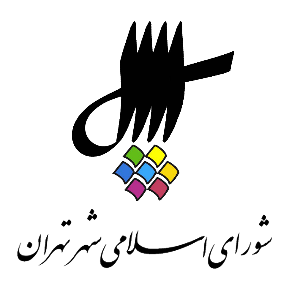 عناوین مندرجاتاعلام رسمیت جلسه و قرائت دستور.قرائت آیاتی از کلام الله مجید.بیانات جناب آقای محسن هاشمی رفسنجانی، رئیس محترم شورای اسلامی شهر تهران.تذکرات اعضای شورا: (آقایان و خانم‌ها) زهرا صدراعظم نوری، افشین حبیب‌زاده، سید محمود میرلوحی، مرتضی الویری، زهرا نژاد بهرام.بررسی نامه‌ی فرمانداری تهران مثبوت به شماره‌ی 22765/160 مورخ 6/8/97 در خصوص اعتراض هیئت تطبیق به مصوبه‌ی مدیریت تعارض منافع در شهرداری تهران ابلاغی به شماره‌ی 20355/2486/160 مورخ 16/7/97 و قرائت گزارش کمیسیون مشترک نظارت و حقوقی، برنامه و بودجه.بررسی یک فوریت طرح الزام شهرداری تهران به ادغام و کاهش حوزه‌های معاونت شهرداری از 9 سطح به حداکثر 6 سطح سازمانی و حذف پست‌های قائم‌مقام و یا جانشین و مشاور در کلیه‌ی واحدهای ستادی، مناطق،  سازمان‌ها و شرکت‌های تابعه به شماره‌ی ثبت 22783/160 مورخ 6/8/97.انتخاب 10 نفر از اعضای محترم شورای اسلامی شهر تهران جهت عضویت در شعب ده‌گانه کمیسیون ماده‌ی 100 قانون شهرداری و قرائت گزارش کمیسیون شهرسازی و معماری به شماره‌ی ثبت 22302/160 مورخ 30/7/97.بررسی لایحه‌ی شماره‌ی 718068/10 مورخ 9/7/97 شهردار محترم تهران در خصوص دستورالعمل‌ اجرایی مدیریت منابع و مصارف غیرنقد به شماره‌ی ثبت 19593/160 مورخ 9/7/97 یک فوریت لایحه در نود و یکمین جلسه رسمی شورا مورخ 10/7/97 به تصویب رسیده است و قرائت گزارش کمیسیون اصلی برنامه و بودجه به شماره‌ی ثبت 21282/160 مورخ 23/7/97.اعلام ختم جلسه و تاریخ تشکیل جلسه آینده.1- اعلام رسمیت جلسه و قرائت دستورمنشی {زهرا نژاد بهرام} ـ بسم الله الرحن الرحیم با عرض سلام خدمت همکاران گرامی، مهمانان عزیز، اهالی رسانه و حاضرین در جلسه برنامه نود و هفتمین جلسه‌ی رسمی پنجمین دوره شورای اسلامی شهر تهران که به صورت فوق‌العاده در روز یکشنبه 13 آبان 1397 از ساعت 9 لغایت 11 در محل تالار شورا برگزار می‌شود به شرح ذیل اعلام می‌گردد:الف ـ قرائت آیاتی از کلام الله مجید. ب ـ نطق پیش از دستور که از طرف 2 تن از اعضای شورای شهر قرار بر قرائت آن بود که کنسل شد. ج ـ دستور جلسه:1 ـ بررسی نامه فرمانداری تهران مثبوت به شماره‌ی 22765/160 مورخ 6/8/97 در خصوص اعتراض هیئت تطبیق به مصوبه‌ی مدیریت تعارض منافع در شهرداری تهران ابلاغی به شماره‌ی 160 مورخ 16/7/97 و قرائت گزارش کمیسیون مشترک، نظارت و حقوقی و برنامه و بودجه. 2 ـ بررسی یک فوریت طرح الزام شهرداری تهران به ادغام و کاهش حوزه‌های معاونت شهرداری از 9 سطح به حداکثر 6 سطح سازمانی و 3 حذف پست‌های قائم‌مقام و یا جانشین و مشاور در کلیه‌ی واحدهای ستادی، مناطق، سازمان‌ها و شرکت‌های تابعه به شماره‌ی ثبت 160 مورخ 6/8/97. 3 ـ انتخاب 10 نفر از اعضای محترم شورای اسلامی شهر تهران جهت عضویت در شعب ده‌گانه کمیسیون ماده‌ی 100 قانون شهرداری و قرائت گزارش کمیسیون شهرسازی و معماری به شماره‌ی ثبت 160 مورخ 30/7/97. 4 ـ بررسی لایحه‌ی شماره‌ی 718068/10 مورخ 9/7/97 شهردار تهران در خصوص دستور العمل اجرایی مدیریت منابع و مصارف غیر نقد به شماره‌ی ثبت 160 مورخ 9/7/97. یک فوریت لایحه در نود و یکمین جلسه‌ی رسمی شورا مورخ 10/7/97 به تصویب رسیده است، و قرائت گزارش کمیسیون اصلی برنامه و بودجه به شماره‌ی ثبت 160 مورخ 23/7/97.5 ـ بررسی صورت جلسه‌ی پانزدهمین، شانزدهمین، هفدهمین و هجدهمین جلسه کمیسیون نام‌گذاری‌ها و تغییر نام معابر و امکان عمومی شهر تهران. 6 ـ بررسی لایحه‌ی شماره‌ی 299949/10 مورخ 30/3/97 شهردار محترم تهران در خصوص اعطای مجوز به شهرداری جهت پرداخت و تصفیه‌ی جرایم آراء ریالی صادره از کمیسیون‌های ماده‌ی 100 قانون شهرداری مربوط به پرونده‌های ریزدانه به شماره‌ی ثبت 160 مورخ 30/3/97 و قرائت گزارش کمیسیون‌های برنامه و بودجه، شهرسازی و معماری به شماره‌ی ثبت 160 مورخ 4/6/97 و 160 مورخ 24/6/97.7 ـ بررسی لایحه‌ی شماره‌ی 520171/10 مورخ 21/5/97 شهردار تهران در خصوص اصلاحیه‌ی مصوبه‌ی تعیین بهای بازدید از باغ پرندگان ابلاغی به شماره‌ی 160 مورخ 22/4/93، به شماره‌ی ثبت 160 مورخ 22/5/97 و قرائت گزارش کمیسیون‌های مشترک سلامت، محیط زیست و خدمات شهری، برنامه و بودجه به شماره‌ی ثبت 160 مورخ 1/7/97. 8 ـ بررسی لایحه‌ی شماره‌ی 205945/10 مورخ 2/3/97 شهردار تهران در خصوص اصلاحیه‌ی مصوبه‌ی اصلاحیه‌ی اخذ عوارض حفظ و گسترش فضای سبز شهر تهران ابلاغی به شماره‌ی 160 مورخ 24/8/94 به شماره‌ی ثبت 160 مورخ 2/3/97 و قرائت گزارش کمیسیون اصلی، سلامت، محیط زیست و خدمات شهری به شماره‌ی ثبت 160 مورخ 2/7/97. 9، 10، 11، 12، 13 و 14ـ بررسی پلاک‌های ثبتی 50/537/18، 40/295/36، 41/294/36، 1/7670/79، 1502، 35/40 با توجه به نظریه‌ی کمیسیون ماده‌ی 7 آیین‌نامه‌ی اجراییه‌ی ماده‌ی 1 قانون اصلاح لایحه‌ی قانونی حفظ و گسترش فضای سبز در شهرها و قرائت گزارش کمیسیون شهرسازی و معماری.14ـ بررسی لایحه‌ی شماره‌ی 624177/10 مورخ 31/5/96 شهرداری تهران در خصوص آیین‌نامه‌ی نحوه‌ی واگذاری دفاتر خدمات الکترونیک به شماره‌ی ثبت 160 مورخ 31/5/96 و قرائت گزارش کمیسیون اصلی، شهرسازی و معماری به شماره‌ی ثبت 160 مورخ 2/7/97. 15ـ بررسی لایحه‌ی شماره‌ی 30830/10 مورخ 20/1/97 شهردار تهران در خصوص شناسنامه‌ی تک‌باغات و اراضی مشجر به شماره‌ی ثبت 160 مورخ 20/1/97 و قرائت گزارش مشترک کمیسیون‌های سلامت، محیط زیست و خدمات شهری، شهرسازی و معماری به شماره‌ی ثبت 160 مورخ 8/7/97. 2- قرائت آیاتی از کلام الله مجیدمنشی {زهرا نژاد بهرام} ـ در خدمت قاری محترم قرآن جناب آقای سید یوسف درود هستیم. ایشان متولد سال 1351 هستند و بیش از 30 سال است که به تلاوت آیات قرآن مجید مشغول هستند. ایشان نفر اول مسابقات قرائت قرآن کریم در ارتش جمهوری اسلامی ایران در سال 71 بودند. و نفر اول مسابقات قرآن کریم در سال 85. ایشان همچنین مدرس قرآن هستند و مدت 28 سال است که کار تدریس قرآن را در مناطق مختلف کشور و شهر انجام می‌دهند. هم‌اکنون مسئول دارالقرآن شهرداری منطقه‌ی 5 شهرداری تهران می‌باشند. آقای یوسف درود مهندس IT هم هستند. در خدمت ایشان هستیم. سید یوسف درود {قاری قرآن} - اعوذ بالله من الشیطان الرجیم؛ بِسْمِ اللَّهِ الرَّحْمَنِ الرَّحِیم؛قَالَ إِنِّی عَبْدُ اللَّهِ آتَانِیَ الْکِتَابَ وَجَعَلَنِی نَبِیًّا * وَجَعَلَنِی مُبَارَکًا أَیْنَ مَا کُنْتُ وَ أَوْصَانِی بِالصَّلاةِ وَالزَّکَاةِ مَا دُمْتُ حَیًّا * وَ بَرًّا بِوَالِدَتِی وَلَمْ یَجْعَلْنِی جَبَّارًا شَقِیًّا * وَالسَّلامُ عَلَیَّ یَوْمَ وُلِدْتُ وَ یَوْمَ أَمُوتُ وَ یَوْمَ أُبْعَثُ حَیًّا * ذَلِکَ عِیسَی ابْنُ مَرْیَمَ قَوْلَ الْحَقِّ الَّذِی فِیهِ یَمْتَرُونَ * مَا کَانَ لِلَّهِ أَنْ یَتَّخِذَ مِنْ وَلَدٍ سُبْحَانَهُ إِذَا قَضَی أَمْرًا فَإِنَّمَا یَقُولُ لَهُ کُنْ فَیَکُونُ * وَإِنَّ اللَّهَ رَبِّی وَرَبُّکُمْ فَاعْبُدُوهُ هَذَا صِرَاطٌ مُسْتَقِیمٌ * صدق الله العلی العظیم؛(حضار صلوات فرستادند) 3- بیانات محسن هاشمی رفسنجانی، رئیس شورای اسلامی شهر تهران.رئیس {محسن هاشمی رفسنجانی} ـ بسم الله الرحمن الرحیم. تقارن امروز که به عنوان روز مقابله با استکبار جهانی نام‌گذاری شده با آغاز بازگشت تمامی تحریم‌های ظالمانه دولت آمریکا علیه ایران نشان‌دهنده حقیقت مهمی است که آن هم خودکامگی و سلطه‌جویی و خوی استکباری است که فعلا در جهان در برابر قوی‌ترین منطق‌ها و اجماع جهانی نیز دچار عقب‌نشینی نمی‌شود و همچنان بر طبل فکر خود می‌کوبد. بعد از خروج ترامپ از توافق بین‌المللی برجام امروز در تاریخ نظام بین‌الملل دو قطبی جدیدی ایجاد شده که به صورت دو قطبی منطق در برابر بی‌منطقی است، صلح‌طلبی در برابر جنگ‌طلبی است و پایبندی به تعهد در برابر بی‌تعهدی است. اگر چه اقدامات و توطئه‌ها و دشمنی‌های دولت ترامپ علیه کشور عزیزمان ایران موجب ایجاد فشارهای اقتصادی بر ایران شده و بخش‌های آسیب‌پذیر جامعه ما را دچار مشکل کرده است، اما نگاه به ابعاد بین‌المللی و دیپلماتیک این مسئله را نمی‌توانیم نادیده بگیریم که چگونه قدرت‌های جهانی نظیر اروپا، شرق آسیا، روسیه، چین و حتی کانادا بلااستثناء در مقابل امریکا قرار گرفتند و این مثلث شومی که تشکیل شده بین واشنگتن، تلاویو و ریاض را به عنوان یک مثلث بی‌تعهدی در نظر گرفتند. ولی ما در کشورمان باید این را قبول کنیم که اگر مردم بخواهند فشارهای اقتصادی را تحمل کنند ما مسئولین هم باید از هر گونه اختلاف، سوءاستفاده، سوء مدیریت و ناکارآمدی در اداره‌ی کشور، خودمان را مبرا کنیم و هرگونه کم کاری به صورتی خنجر زدن به انقلاب و مردم فرض می‌شود. و اگر ما به درستی به وظایف خودمان عمل کنیم و این صدا بیرون از کشور برود قطعاً در آینده‌ای نزدیک منافع ملی ما در جهان مطرح می‌شود و شنیده خواهد شد. امیدواریم که ما هم در حوزه مدیریت شهری و با رویکردی که شورای پنجم گرفته است بتوانیم با کاهش هزینه‌های غیرضرور، مقابله با رانت‌خواری، افزایش خدمت‌رسانی به وظیفه‌ی خودمان عمل کنیم و از اصحاب رسانه هم می‌خواهیم که با انتقادات سازنده خودشان ما را در این مسیر یاری بدهند. والسلام علیکم و رحمه الله و برکاته. خب دو نطق قبل از دستور داشتیم که فکر می‌کنم هر دو ...منشی {زهرا نژاد بهرام} ـ تذکر داریم. رئیس {محسن هاشمی رفسنجانی} ـ بله. اگر اجازه بدهید تذکرها داده بشود و بعد وارد دستور بعدی بشویم. بفرمایید. 4 - تذکرات اعضای شورا: زهرا صدراعظم نوری، افشین حبیب‌زاده، سید محمود میرلوحی، مرتضی الویری، زهرا نژاد بهرام.منشی {زهرا نژاد بهرام} ـ خانم نوری تذکر داشتید. زهرا صدراعظم نوری {عضو شورا} ـ بسم الله الرحمن الرحیم. با عرض سلام خدمت همه‌ی اعضای محترم در جلسه، من تذکرم در واقع تذکر نیست، بیشتر می‌خواهم یک تشکر بکنم و یک گزارشی بدهم که در این تشکر مشخص می‌کند از عملکرد در واقع اقدامات کمیسیون ماده‌ی 7 که در مناطق شهرداری تهران و مرکز انجام گرفته در جهت حفاظت و صیانت از فضای سبز و باغات شهر تهران. همه‌ی دوستان مستحضر هستند که به هر حال تلاش شورای پنجم و کمیسیون سلامت، محیط زیست و خدمات شهری در راستای حفاظت و صیانت از باغات و فضای سبز شهر تهران هم مصوباتی داشته و هم اقدامات موثری و پیگیری‌هایی که در بودجه‌ی سال 97 در تبصره‌ی بودجه در حقیقت تجلی پیدا کرد این اقدامات و مقرر شد که عوارض حاصل از ماده‌ی 7 قانون حفاظت و صیانت از فضای سبز و باغات در حقیقت 50 درصد آن صرف تملک باغاتی بشود که خصوصی هستند و به فضای عمومی اختصاص پیدا بکند. در این راستا خدمت اعضای محترم باید عرض بکنم که تا اول آبان 1397، 106 میلیارد تومان درآمد حاصل از آراء جرایم قطع اشجار صادر شده که بیشترین فراوانی آن مربوط به منطقه‌ی 1 است با 52 درصد و بقیه‌ی آن یعنی حدود 88 درصد مربوط به 6 تا منطقه است. منطقه‌ی 1 با 52 درصد، منطقه‌ی 4، 11، منطقه‌ی 21، 9 درصد، منطقه‌ی 14، 7/7، منطقه‌ی 2، 1/5 درصد و منطقه‌ی 3، 5/3 درصد که 3/88 درصد از این جرایم مربوط به این 6 منطقه است و 7/11 درصد مربوط به 16 منطقه‌ی دیگر است. یعنی توجه و اهتمام ویژه باید در این مناطق بشود و به خصوص در حوزه‌ی شهرسازی باید عنایت خاصی بشود هنگام صدور پروانه و ارائه‌ی نقشه‌هایی که می‌شود به حفاظت از فضای سبز و باغات. از این میزان، از این آماری که عرض کردم، یعنی از این 106 میلیارد تومانی که فعلا رأی صادر شده تاکنون 48 میلیارد تومان وصولی داشته که می‌شود 46 میلیارد. این وصولی‌ها را طی هماهنگی‌ای که انجام گرفت با سازمان بوستان‌ها و معاونت مالی و اقتصادی کمیسیون ماده‌ی 7 صیانت و حفاظت در حقیقت با همکاری شهرداران مناطق مبادرت کرد به تملک باغات. در 5 منطقه اتفاقات بسیار خوبی افتاده که این باعث در حقیقت خوشحالی شهروندان هست و این اتفاقات به گونه‌ای است که باید به خوبی انعکاس پیدا کند. این‌ها از دستاوردهای شورای پنجم است. در منطقه‌ی 7 باغ هورفر به مساحت 3112 متر به ارزش 10 میلیارد تومان تملک شد. در منطقه‌ی 8 باغ سازور به متراژ 2240 متر با اعتبارات منطقه تملک شده، در منطقه‌ی 10 باغ نظر به متراژ 5000 متر با 10 میلیارد تومان تملک شده. این‌ها از اعتبارات ماده‌ی 7 بوده که عرض کردم گزارش آن را. در 2 تا منطقه‌ی 2 و 14، 2 تا باغ ارزشمند، باغ عبقری و باغ وثوق‌الدوله که متعلق به بنیاد مستضعفان است، تهاتر شد با بقیه‌ی در واقع مطالباتی که فی‌مابین شهرداری و سازمان با بنیاد مستضعفان بود خوشبختانه باغ عبقری به مساحت 12000 متر و باغ وثوق‌الدوله به مساحت 25000 متر در تملک شهرداری قرار گرفته که ان‌شاءالله بعد از آماده‌سازی در اختیار مردم قرار می‌گیرد. بنابراین تا به امروز جناب آقای رئیس و اعضای محترم شورا 47352 متر به فضای سبز عمومی شهر تهران از قبل همین فعل و انفعالاتی که در کمیسیون ماده‌ی 7 انجام می‌گیرد اضافه شده که جا دارد من تقدیر و تشکر بکنم هم از زحمات شهرداران محترم این مناطق و هم از عزیزانی که در سازمان پارک‌ها و معاونت خدمات شهری و محیط زیست شهرداری تهران فعالیت می‌کنند و حوزه‌ی مالی و اقتصادی هم که ساپورت می‌کند و حمایت می‌کند. خیلی متشکرم. رئیس {محسن هاشمی رفسنجانی} ـ ممنون لطف کردید. منشی {زهرا نژاد بهرام} ـ خیلی متشکر. آقای حبیب‌زاده. افشین حبیب‌زاده {عضو شورا} ـ بسم الله الرحمن الرحیم. متن تذکر را قرائت می‌کنم. مسئله‌ی معتادان متجاهر و افراد فاقد سرپناه یکی از مسائل اصلی شهر تهران می‌باشد که باعث ایجاد چهره‌ای تاثر برانگیز در شهر تهران شده است. علی‌رغم این امر مسئولیت اجتماعی شهرداری ایجاب می‌کند تا اقدامات حمایتی لازم از این گروه به ویژه در فصل سرما به عمل آورده، امکانات لازم را جهت سکونت موقت آنان فراهم آورد. علی‌رغم چنین ضرورتی متأسفانه در اواخر هفته‌ی گذشته شاهد فوت دو تن از شهروندان بی‌پناه تهرانی در پارک استقلال تهرانسر بودیم. لازم به ذکر است کاهش دمای هوا در روزها و ماه‌های آینده می‌تواند بیش از گذشته زمینه‌ی وقوع چنین حوادثی را فراهم آورد. این امر خصوصا در مورد کارگران مشغول به کار در بازار تهران که فاقد سرپناه می‌باشند نیازمند توجه بیشتر است. لذا از شهردار محترم تهران تقاضا می‌نمایم ضمن توجه به این نکته شرایط لازم جهت سکونت موقت این کارگران را هر چه سریع‌تر فراهم نموده و گزارش آن را به شورای شهر ارائه نمایند. این تذکر که من عرض کردم سال‌ها است که از مطالبات اصلی جامعه کارگری است، بارها این مورد را حتی به شهردار در واقع دوره‌ی گذشته جناب آقای قالیباف هم، با ایشان هم صحبت کردیم. بارها تذکر دادیم اما متأسفانه در خصوص کارگرانی که مشغول به کار در بازار تهران هستند در شب‌ها که در واقع بدون سرپناه در پیاده‌روها در واقع شب را صبح می‌کنند، متأسفانه تاکنون شاهد اقدام جدی‌ای نبودیم. من خواهش می‌کنم در این دوره در واقع فکر ماندگاری بکنیم برای این کارگران که قطعاً در واقع بسیار نتایج آن برای شهر و مردم هم مثبت خواهد بود. تشکر می‌کنم. رئیس {محسن هاشمی رفسنجانی} ـ خیلی ممنون.منشی {زهرا نژاد بهرام} ـ آقای میرلوحی. سید محمود میرلوحی {عضو شورا} ـ بسم الله الرحمن الرحیم. بنده هم روز 13 آبان و روز مبارزه با استکبار را که امسال به نظر می‌آید باز شرایطی فراهم شده که زهر و ضایعه‌ی استکبار را بیشتر می‌شود حس کرد و رفتار آقای ترامپ و مثلث اسرائیل و ریاض علیه ملت ایران و فشارهایی که می‌آورند این روز را گرامی می‌داریم و به دانش‌آموزان عزیزی که در این روز در سال 57 به شهادت رسیدند به روح و روانشان عرض شود شادباش و احترام تقدیم می‌کنیم. من تذکرم امروز باز بحث مسئله‌ی پسماند هست. ما یک دیداری داشتیم با کمیسیون برنامه و بودجه از سایت‌های مربوط به آراد کوه و در واقع این جاده‌ی آبعلی. من آنجا به دوستان و اعضای کمیسیون عرض کردم که شاید یکی از شوراهای عالی که باید در شهرداری تشکیل بشود شورای عالی پسماند است. حالا بقیه جاها اندازه کافی شورای عالی دارند و اگر ما تشکیل بدهیم معمولا ما را متهم به مداخله در کار آن‌ها می‌کنند اما در جایی که فعلاً مدعی ندارد و می‌شود شورای عالی تشکیل داد شورای عالی پسماند است. رئیس {محسن هاشمی رفسنجانی} ـ شورای عالی در حد کشوری است یعنی مثل امنیت ملی است. سید محمود میرلوحی {عضو شورا} ـ حالا اجازه بفرمایید که من برای این که ... هنوز چون توضیح ندادم. رئیس {محسن هاشمی رفسنجانی} ـ البته می‌شود برای کل کشور ... سید محمود میرلوحی {عضو شورا} ـ بله، اتفاقاً باید در سطح کلان این کار به آن نگاه بشود. رئیس {محسن هاشمی رفسنجانی} ـ در کشوری می‌شود.سید محمود میرلوحی {عضو شورا} ـ ولی لااقل بیاییم در خود عرض شود که شهرداری این کار را بکنیم. من هنوز نمی‌بینم ساختار و سازمان شهرداری در این کار با تمام ظرفیت و امکانش وارد شده باشد. یعنی ما الان وقتی می‌گوییم پسماند فوراً می‌گوییم معاونت خدمات و سازمان پسماند و می‌رویم خب آنجا گفتگو می‌کنیم، ولی در حالی که ما مدیریت مشارکت‌های مردمی داریم در سازمان شهرداری، مدیر کل داریم و این همه سراهایی که در مناطق مختلف هست. ما مدیرکل فضای سبز داریم که فکر می‌کنم برآورد من می‌گوید که سالانه حدود 200 میلیارد ما فقط برای کود داریم در واقع در این تهران برای 14000 هکتار فضای سبزمان هزینه می‌کنیم. اما اگر همه‌ی این‌ها با هم بیایند و همان شورای عالی را تشکیل بدهند، مثلا حذف شیشه که الان مسئله‌ی کمپوست‌های ما است این را فضای سازمان فضای سبز بیاید بنشیند روی آن کار کند. رئیس {محسن هاشمی رفسنجانی} ـ پیشنهاد دارید یا تذکر دارید. امروز تذکراتمان مشکوک شده همه. سید محمود میرلوحی {عضو شورا} ـ تذکر من بر این است که ...رئیس {محسن هاشمی رفسنجانی} ـ خانم نوری که تشکر و این‌ها، شما هم که دارید ...سید محمود میرلوحی {عضو شورا} ـ تذکر من این است که باز تکرار می‌کنم روزی 9000 تن پسماند داریم سرانه بالا است و باید یک فکری برای آن بشود و تولید ... رئیس {محسن هاشمی رفسنجانی} ـ 43000 تن هم نخاله داریم. سید محمود میرلوحی {عضو شورا} ـ 9000 تن پسماند و 45000 تن نخاله. ببینید این رقم، رقم کمی نیست. سرانه‌ی جهانی تقریباً می‌شود گفت یک سوم، یا نصف این است. ببینید این کار می‌خواهد. ما اول در خود سازمان شهرداری این کار را بکنیم بعد برویم صدا و سیما، رسانه‌ها، وزارت ارشاد و دیگران را هم به این کار دعوت کنیم. لذا ما سالانه 700 میلیارد تومان الان داریم یارانه برای این کار می‌دهیم این مسئله ...رئیس {محسن هاشمی رفسنجانی} ـ شورایاری‌ها را هم باید به کمک بگیریم. سید محمود میرلوحی {عضو شورا} ـ بله عرض می‌کنم، اتفاقاً همه‌ی این‌ها را اینجا نوشتم و خواهشم این است که، تذکرم این است که این مسئله فراتر از یک حوزه و معاونت یا یک سازمان دیده بشود و آقای شهردار این شورا را با معاونت فرهنگی، معاونت خدمات، بخش‌های مختلف همه در مرحله‌ی اول این سازماندهی و تجهیز در خود شهرداری بعد هم آن وقت برویم به بقیه‌ی سازمان‌های دیگر دعوت کنیم و آن شورای عالی نهایی شکل بگیرد. این تذکر من امروز تقدیم می‌کنم برای اهمیت و تأکید بر اهمیت مسئله پسماند و این اتفاقاتی که باید بیفتد در شهر. منشی {زهرا نژاد بهرام} ـ آقای الویری. مرتضی الویری {عضو شورا} ـ بسم الله الرحمن الرحیم. من تأثر و تأسف خودم را از حرکت نسنجیده‌ی ایالت متحده امریکا در مورد شروع تحریم غیرقانونی اعلام می‌کنم و مطئمن هستم که با انسجام ملی ما می‌توانیم این تهدیدها را به فرصت تبدیل کنیم. تذکری را که من دارم در مورد ذی‌حساب شهرداری هست آقای مهندس هاشمی. ببینید ما ذی‌حساب‌های مناطق را تأیید کردیم، ذی حساب اصلی جا به جا می‌شود بدون تأیید شورای شهر، یعنی جناب آقای دلفانی تعویض می‌شود، جناب آقای خسروی جایگزین می‌شود. قبل از این که آقای خسروی این مسئولیت را بپذیرند برای اینکه همه‌ی حرکت‌ها قانونی باشد بایستی به عنوان ذی‌حساب اصلی تأییدیه‌ی شورای شهر را داشته باشد. بنابراین این را به عنوان تذکر جدی عرض می‌کنم و قرائت می‌کنم و امیدوارم که شهردای به آن توجه بکند. جناب آقای هاشمی ریاست محترم شورای اسلامی با سلام مستحضرید مطابق با ماده‌ی 79 قانون شهرداری‌ها کلیه‌ی پرداخت‌های شهرداری در حدود بودجه‌ی مصوب با اسناد مثبت و با رعایت مقررات آیین‌نامه‌ی مالی به عمل خواهد آمد و این اسناد باید به امضای رئیس حسابداری و شهردار که ذی‌حساب خواهند بود یا قائم‌مقام آنان که مورد قبول انجمن باشد برسد. همچنین مطابق با تبصره‌ی 1 بند 30 ماده‌ی 80 شرح وظایف شورای اسلامی شهر کلیه‌ی پرداخت‌های شهرداری در حدود بودجه‌ی مصوب با اسناد مثبته و با رعایت مقررات مالی و معاملاتی شهرداری به عمل می‌آید که این اسناد باید به امضای شهرداری و ذی‌حساب یا قائم‌مقام آنان که این تکه‌اش قابل توجه است که مورد تأیید شورای شهر باشند برسد. با استناد به قوانین مذکور شهردار تهران می‌بایست ابتدا ذی‌حساب جدید را در قالب لایحه معرفی و پس از تأیید شورای اسلامی شهر تهران جایگزین می‌نمود. با توجه به اینکه جا به جایی ذی‌حساب بدون تأیید شورای اسلامی شهر تهران بوده لذا امضای اسناد مالی توسط ذی‌حساب جدید بدون رعایت قوانین مذکور واجد ایراد قانونی و مغایر قانون می‌باشد. متشکرم. منشی {زهرا نژاد بهرام} ـ خیلی متشکر. آقای هاشمی توضیح می‌خواهید بدهید؟رئیس {محسن هاشمی رفسنجانی} ـ نه. منشی {زهرا نژاد بهرام} ـ تذکر بعدی مربوط به خودم هست. بسم الله الرحمن الرحیم. 13 آبان روز دانش آموز بر همه‌ی دانش‌آموزان کشور و شهر تهران مبارک باد. تذکر می‌دهم به آقای شهردار در ارتباط با مدارس فرسوده. طی چند جلسه‌ی قبل نسبت به شهرداری تهران تذکر داده شده بود که بیش از 1000 واحد مرکز آموزشی در سطح شهر تهران وجود دارد که متأسفانه احتیاج ، در واقع در بافت فرسوده هستند و خودشان دچار نوعی فرسودگی شدند. این مدارس احتیاج به مقاوم‌سازی، بازسازی و در برخی موارد نوسازی دارند. بر اساس آخرین آمارهایی که گرفته شده حدود یک چهارم مدارس شهر تهران با این عارضه رو به رو هستند. بیشترین مناطقی که در سطح شهر تهران با مدارسی از این دست رو به رو هستند مناطق 11، 10، 9 و 12 و در منطقه‌ی 14 حضور دارند. آمارها موید این است که بسیاری از این مراکز آموزشی که جان دانش‌آموزان ما در آنجا در خطر است نیازمند نوسازی، بهسازی و مقاوم‌سازی هستند. شهرداری تهران بر اساس قوانین و قانون شهرداری‌ها مکلف است نسبت به اماکنی که امکان بروز هر نوع خطر جانی را برای شهروندان می‌کند نسبت به آن اماکن یا دستور تخریب بدهد یا از ادامه‌ی فعالیت آن‌ها جلوگیری بکند. لازم است شهرداری تهران با اتکا به این مهم که ایمنی شرط اول مدیریت شهری است و شهروندان بر اساس ایمنی بخشی که نسبت به در واقع تمام سازه‌های شهری که شهرداری برای آن‌ها تضمین کرده در سطح شهر تردد می‌کنند و حضور دارند در اسرع وقت نسبت به مدارسی از این دست در واقع ستادهای نوسازی و بهسازی را در قالب انجمن خیرین مدرسه‌ساز، ریاست آموزش و پرورش منطقه و شهردار منطقه تشکیل بدهد تا در خصوص این نوع مدارس اقدام لازم صورت بگیرد. دوستان عزیز امروز که روز دانش‌آموز است روز تکریم از دانش‌آموزان است چه تکریمی بهتر از این که محل تحصیل و کسب دانش آن‌ها در ایمنی کامل باشد. من از همه‌ی همکارانم، از همه‌ی دست اندرکاران و به جد از شهردار تهران می‌خواهم نسبت به این مهم در امروز دستور عاجل صادر نمایند. متشکرم. 5- بررسی نامه‌ی فرمانداری تهران مثبوت به شماره‌ی 22765/160 مورخ 6/8/97 در خصوص اعتراض هیئت تطبیق به مصوبه‌ی مدیریت تعارض منافع در شهرداری تهران ابلاغی به شماره‌ی 20355/2486/160 مورخ 16/7/97 و قرائت گزارش کمیسیون مشترک نظارت و حقوقی، برنامه و بودجه.منشی {زهرا نژاد بهرام} ـ دستور اول: بررسی نامه‌ی فرمانداری تهران مثبوت به شماره‌ی 22765/160 مورخ 6/8/97 در خصوص اعتراض هیئت تطبیق به مصوبه‌ی مدیریت تعارض منافع در شهرداری تهران ابلاغی به شماره‌ی 160 مورخ 16/7/97 و قرائت گزارش کمیسیون مشترک، نظارت و حقوقی و برنامه و بودجه. آقای ... شما گزارش می‌دهید بفرمایید. منشی {بهاره آروین} ـ هم کمیسیون برنامه و بودجه در مورد این اعتراض دارد، هم کمیسیون نظارت و حقوقی که حالا تشریف آوردند آقای امینی ان‌شاءالله خودشان توضیح می‌دهند. اعتراض هیئت تطبیق در واقع به این بوده که بند دهم مصوبه‌ی مدیریت تعارض منافع که به کارگیری بستگان مدیران شهرداری و اعضای شورای شهر را در زمان تصدی مسئولیت ممنوع کرده، البته این ممنوعیت کامل نبوده و برای این که تضییع حقی صورت نگیرد تبصره‌ای زده است که اگر از طریق آزمون‌های فراگیر استخدامی و رسمی این به کارگیری اتفاق بیفتد مشکلی نیست. ولی در واقع به واسطه‌ی موقعیت شغلی مدیران این به کارگیری نباید اتفاق بیفتد. ما اصل 28 قانون اساسی که هیئت تطبیق به آن استناد کرده است را من خدمت عزیزان می‌خوانم برای این که نشان بدهد در واقع کمیسیون هم استدلال کرده که بند 10 این مصوبه اتفاقاً مطابق با اصل 28 است نه خلاف این اصل. اصل 28 می‌گوید هر کس حق دارد شغلی را که بدان مایل است و مخالف اسلام و مصالح عمومی و حقوق دیگران نیست برگزیند. دولت موظف است با رعایت نیاز جامعه به مشاغل گوناگون، برای همه شرایط مساوی برای احراز مشاغل ایجاد نماید. هر 2 مورد این اصل یعنی شرایط مساوی و هم این که خلاف مصالح عمومی نباشد در مصوبه‌ی مدیریت تعارض منافع اتفاقاً دیده شده. یعنی اتفاقاً برای حفظ مصالح عمومی بوده که ممنوعیت به کارگیری بستگان به واسطه‌ی موقعیت شغلی مدیران ممنوع شده، به همین دلیل در واقع کمیسیون برنامه و بودجه استناد کرده که شورای اسلامی شهر تهران جهت رعایت اصل 28 و همچنین به منظور حذف مصالح عمومی و رفع نگرانی جامعه و فراهم نمودن بستر فعالیت برای کلیه واجدین شرایط احراز پست که در متن قانون نیز بدان اشاره شده است شهرداری تهران و اعضای شورای اسلامی شهر تهران را مکلف نموده است در طول دوره‌ی مسئولیت از موقعیت شغلی‌شان جهت به کارگیری بستگان خود استفاده ننمایند. همچنین در این مصوبه جهت جلوگیری از تضییع احتمالی حقوق بستگان مشمول این مصوبه امکان اشتغال ایشان در شهرداری تهران و واحدهای تابعه از طریق شرکت در آزمون‌های فراگیر رسمی استخدامی در قالب تبصره‌ی ماده‌ی 10 مورد تأیید قرار گرفته است و صرفاً به کارگیری بستگان مدیران به واسطه‌ی موقعیت شغلی ایشان در تضاد با مصالح عمومی و ممنوع اعلام شده است. از این جهت من از همکاران خواهش می‌کنم که در واقع بر مصوبه‌ی شورا مبنی بر این ممنوعیت پافشاری کنند بدین دلیل که در واقع شاید اساساً این مصوبه راهی بشود که استخدام‌ها در شهرداری تهران به سمت آزمون‌های عمومی و فراگیر برود. که حالا اتفاقاً اگر هم قرار هست مدیران بخواهند در واقع بستگانشان استخدام بشود از این جهت برود به سمت این آزمون‌های فراگیر و رسمی که ان‌شاءالله همه‌ی آن شرایط مساوی احراز پست برای همه‌ی شهروندان حائز شرایط فراهم بشود. رئیس {محسن هاشمی رفسنجانی} ـ پیشنهاد کردند که پافشاری بکنند اعضای محترم بر مصوبه‌شان. یک مخالف و یک موافق صحبت بکنند. مخالف اول صحبت بکند. به عنوان مخالف. محمد سالاری {عضو شورا} ـ من یک شبهه دارم برای همین مجبورم به عنوان مخالف صحبت کنم. منشی {زهرا نژاد بهرام} ـ آقای سالاری. رئیس {محسن هاشمی رفسنجانی} ـ بفرمایید. اول یک مخالف صحبت کند بعد یک موافق. بعد دوباره یک مخالف دیگر. الان آقای سالاری بعد آقای نظری. محمد سالاری {عضو شورا} ـ بله، بسم الله الرحمن الرحیم. ببینید آقای رئیس همکاران محترم اصل آن که همه موافق بودیم و رأی آورده منتهی فرمانداری ایرادی که گرفته و نامه‌ای که ریاست محترم کمیسیون حقوقی و نظارت زده برای من یک شبهه‌ای ایجاد کرد. اعتراض فرمانداری به ماده‌ی دهم است. می‌گوید به کارگیری بستگان مدیران شهرداری تهران و واحدهای تابعه و بستگان اعضای شورای اسلامی شهر تهران طی دوره‌ی مسئولیت در شهرداری تهران و واحدهای تابعه و شورای اسلامی شهر تهران ممنوع است. یک تبصره هم دارد همان‌طوری که خانم آروین خواندند قراردادهای استخدامی که بر مبنای آزمون‌های فراگیر و رسمی استخدامی منعقد بشود از شمول این بند مستثنی می‌باشند. فرمانداری تهران گفته که به موجب یکی از بندهای قانونی که اصل 28 هست گفته که اساساً ما نمی‌توانیم منع کنیم هر کسی را اعم از بستگان و غیربستگان که یک جایی که تمایل دارند بروند کار کنند بگوییم کار نکنید. البته کامل ننوشتند. نامه‌ای که کمیسیون حقوقی نوشته این شبهه را ایجاد می‌کند که وقتی ما می‌گوییم به کارگیری بستگان مدیران شهرداری ممنوع است یعنی غیربستگان مدیران شهرداری و اعضای شورا ممنوع نیست؟ من می‌خواستم این را در نامه یک مقدار شفاف بشود آقای دکتر امینی. یعنی مفهوم آن این است ببینید شما یک تبصره دارید می‌گویید در فرآیندهای قانونی اشکالی ندارد. در فرآیندهای قانونی می‌گویید بستگان اشکالی ندارد. ولی در آن بند بالا می‌گویید به کارگیری بستگان مدیران شهرداری و اعضای شورا ممنوع است. یعنی نقیض آن این می‌شود که به کارگیری غیربستگان بدون طی فرآیندهای قانونی چه است؟ ممنوع نیست. متوجه شدید چه می‌گویم؟ رئیس {محسن هاشمی رفسنجانی} ـ بله. بله. متوجه ‌می‌شویم.محمد سالاری {عضو شورا} ـ خب این را خب این را هم الان جواب بدهید. من فکر می‌کنم بحث را رساندم. رئیس {محسن هاشمی رفسنجانی} ـ شما می‌گویید اگر یک کسی دوست دوران مدرسه‌اش را به کار بگیرد این اشکال ندارد. ولی اگر یکی از قوم و خویشان درجه 1 خود را ... منظورشان این است. حالا یک مخالف هم ...منشی {زهرا نژاد بهرام} ـ آقای نظری. رئیس {محسن هاشمی رفسنجانی} ـ موافق آقای نظری بفرمایید. محمد علیخانی {عضو شورا} ـ هنوز نکات دیگر هم هست. رئیس {محسن هاشمی رفسنجانی} ـ بقیه هم صحبت می‌کنند. الان نوبت موافق است بعد یک مخالف، یک موافق دیگر صحبت کنند بعد رأی‌گیری می‌کنیم. بشیر نظری {عضو شورا} ـ خب بسم الله الرحمن الرحیم. خدمتتان عارضم که در این مورد من واقعیتش می‌خواستم خیلی راحت عرض بکنم ببینید اولا به استناد همان اصل قانون اساسی که به دنبال رئیس {محسن هاشمی رفسنجانی} ـ قبلا مگر ناراحت می‌گفتید الان هم راحت بگویید. بشیر نظری {عضو شورا} ـ نه خب ما بر اساس چهره شما تنظیم می‌کنیم. خدمتتان عارضم که متأسفانه باید عرض بکنم براساس همین اصل قانون اساسی که اتفاقاً به دنبال مساوات و برابری افراد جامعه در استفاده از حق انتخاب شغل هست باید عرض بکنم از قضا متأسفانه تا به امروز ما به کرات شاهد این بودیم مدیران در حوزه‌های مختلف از این رانت استفاده کردند برای به کارگیری اقوام یا نزدیکان خودشان در مناصب یا حتی به عنوان کارشناس فلذا ما اگر بخواهیم اتفاقاً آن اصل قانون اساسی را به درستی رعایت کنیم و این مساوات را به آن برسیم باید از این منظر ما این تبعیضی به نوعی می‌شود گفت تبعیض مثبتی که برای اقوام یا نزدیکان مدیران وجود داشته را جلوی آن را بگیریم و این را از نظر قانونی بتوانیم محسوب بکنیم. یک بحثی اتفاقاً در مورد تفاوت بین اعضای شورا و مدیران شهرداری بود که باید عرض کنم واقعیت آن این را هم اگر بخواهیم دقیق‌تر ببینیم احراز انتصاب منصوبین به مدیران شهرداری که شاید بالای 1000 نفر را شامل بشود احراز این خیلی دشوارتر از این است که شما منصوبین یا اقوام یا نزدیکان 21 نفر را بخواهید احراز بکنید، فلذا به نظرم می‌رسد که هر دوی این‌ها را باید ما در نظر بگیریم و می‌خواهم خیلی شفاف عرض بکنم اتفاقاً به نظر من اجرای اصل قانون اساسی در گرو گذاشتن همین دست محدودیت‌ها است چون اگر ما این کار را نکنیم مفهوم آن این است که برای یک عده فضای مساعدتری برای به کارگیری فراهم کردیم و خود این مغایر برابری از حق انتخاب شغل است. رئیس {محسن هاشمی رفسنجانی} ـ خیلی ممنون. آقای حبیب‌زاده بفرمایید. منشی {زهرا نژاد بهرام} ـ آقای حبیب‌زاده. رئیس {محسن هاشمی رفسنجانی} ـ به عنوان مخالف صحبت می‌کنند.افشین حبیب‌زاده {عضو شورا} ـ ببینید آقای مهندس در جلسه‌ی گذشته هم که راجع به این طرح صحبت می‌شد ما مخالفت کردیم با گنجاندن اعضای شورای اسلامی شهر تهران در این طرح که متأسفانه برخی این را تعبیر کردند به مخالفت با کلیات این طرح در صورتی که به کلیات این طرح تقریباً می‌توانم بگویم اکثریت قریب به اتفاق همکاران رأی داده بودند. آنچه که ما مخالفت کردیم در جلسه‌ی گذشته با گنجاندن اعضای شورای اسلامی شهر تهران در واقع در این طرح بود که الآن هم باز این بازگشت آن با در واقع پیشنهادمان حذف اعضای شورای اسلامی شهر از این در واقع طرح هست. علت آن را هم ... رئیس {محسن هاشمی رفسنجانی} ـ فرمانداری همه را گفته است.افشین حبیب‌زاده {عضو شورا} ـ بله حالا من منظورم این هست که می‌شود در واقع با آن بخش در واقع مدیران شهرداری و این‌ها مخالفت نیستیم ولی با ... علت آن هم این هست که ببینید اساساً این طرح مربوط هست به در واقع سازمان مجری یعنی مربوط به شهرداری تهران هست و ما هم از حوزه‌ی نظارتی خودمان وارد این بحث شدیم. این بحث در کمیسیون مشترک هم مطرح شد و کمیسیون مشترک اکثریت در واقع آراء در آنجا این بود که اعضای شورای اسلامی شهر تهران در این طرح قرار نگیرند. اگر لازم هست که اعضای شورا در ارتباط با اعضای شورای شهر تهران هم محدودیتی قائل بشویم نیاز به طرح جداگانه‌ای هست که اساساً ساختار و سازمان آن هم در واقع متناسب با اعضا باشد. الان ببینید توجه شما دوستان را جلب می‌کنم به بخش هفتم این طرح، تنبیهات اداری، ببینید گفته که ماده‌ی 15 گفته عدم رعایت هر یک از این مقررات از مقررات این مصوبه در حکم تخلف اداری است یعنی اگر اعضای شورای اسلامی شهر تهران این کار را بکنند مرتکب تخلف اداری شدند؟ و در ادامه گفته متخلف از مقررات حسب مورد ضمن گزارش سازمان بازرسی شهر تهران یعنی سازمان بازرسی شهر تهران باید بیاید راجع به اعضای شورای اسلامی شهر تهران گزارش تخلف تهیه بکند؟ بعد برود به هیئت رسیدگی به تخلفات اداری. بعد عضو شورای شهر تهران را ببرند در کمیته‌ی رسیدگی به تخلفات اداری آنجا راجع به او حکم صادر بکنند. این را شما می‌پذیرید؟ اصلاً این کجا همچنین اجازه‌ای می‌دهد که اعضای شورای شهر را ببرند در کمیته‌ی تخلفات اداری شهرداری بعد آنجا راجع به او حکم صادر بکنند. بعد اصلاً چه حکمی می‌خواهند صادر بکنند. ببینید این‌ها همه، این مغایرت‌ها، این مغایرت‌ها به خاطر این هست که اساساً این طرح برای اعضای شورای اسلامی شهر تهران آماده نشده. این طرح از ابتدا تا انتها در ارتباط با سازمان مجری یعنی شهرداری تهران هست و گنجاندن یک کلمه‌ی اعضای شورای اسلامی شهر تهران و بستگان آن‌ها می‌تواند هیچ‌گونه تطبیقی با سایر مواد این طرح در واقع نداشته باشد. اینکه اعضای شورای اسلامی شهر تهران هم نتوانند بستگان خودشان را بیاورند و استخدام بکنند بنده با این موافق هستم اما جای آن در این طرح نیست باید طرح جداگانه‌ای بیاید سازوکار آن دیده بشود و متناسب با شأن اعضای شورای اسلامی شهر تهران و مطابق با آنچه که در قانون آمده. اصلاً در قانون خود شوراها هم آنجا که به تخلفات اعضای شورا می‌پردازد آنجا در واقع هیئت رسیدگی به تخلفات، هیئت مرکزی رسیدگی به در واقع تخلفات هست و هیئت‌های اداری اجازه‌ی ورود به این امر را در واقع ندارند. اینکه خواهش من این هست که از این فرصت استفاده بکنیم اعضای شورای اسلامی شهر تهران را حذف بکنیم از این در واقع ماده و بعد طرح جداگانه‌ای برای اعضای شورای اسلامی شهر تهران بیاوریم. متشکرم. رئیس {محسن هاشمی رفسنجانی} ـ خب بله در مورد این ... حالا موافق می‌خواهید صحبت کنید؟ الان ببینید یک، دو مخالف صحبت کردند، یک موافق. شهربانو امانی {عضو شورا} ـ من موافقم. رئیس {محسن هاشمی رفسنجانی} ـ خانم بعدا بگویید. شهربانو امانی {عضو شورا} ـ بسم الله الرحمن الرحیم. من هم روز دانش‌آموز را برای 13 میلیون دانش‌آموز سرزمینم تبریک عرض می‌کنم. در ارتباط با بحث در واقع اعتراض هیئت تطبیق، همان‌طور که گفتند به نظر من هیچ مغایرتی با اصل 28 قانون اساسی نداشت و ندارد و تحصیل حاصل است چون در تبصره‌ی در واقع ماده‌ی 10 اشاره کرده که اگر در شرایط مساوی فرآیند ورود به سیستم اجرایی شهرداری را اگر طی بکنند هیچ ممانعتی نیست. ببینید دوستان بحث این طرح این است که مگر ما اعتراض نداشتیم، شفافیت نیست، مگر ما اعتراض نداشتیم قدرتمندان چه مدیران اجرایی، چه در واقع اعضای شورا آقای مهندس حبیب‌زاده به نظر من شورا ناظر بر عملکرد شهرداری است. اتفاقاً اولی‌تر که اولی‌تر اتفاقاً انحراف از معیار از همین جاها شروع شده. لذا معتقد هستم که همان‌طور که کمیسیون هم اعلام کرده که تحصیل حاصل است و هیچ مغایرتی با اصل 28 قانون اساسی ندارد به نظر من شورا باید پای فشاری بکند در مصوبه‌ای که قبلاً داشته و در واقع همین را اعمال بکنند. ما تلاشمان این هست که شورای پنجم که بحث شفافیت و در واقع شعار عدالت را داده و دومین مطالبه‌ی شهروندان ما در نظرسنجی‌ای که سال 1396 در شهریور ماه انجام شد، علاوه بر مطالبه‌ی اجتماعی اصلیشان که در نظرسنجی آلودگی هوا و ترافیک تهران بود، مورد بعدی بحث عدالت بود، عدالت فقط در شمال، جنوب تهران نبود که عدالت از همین جا مشهود و دیده می‌شود، لذا معتقد هستم که شورای اگر هیئت تطبیق به تبصره‌ی ماده‌ی 10 توجه می‌کرد حتماً این به شورا برنمی‌گشت بعد ما الان نمی‌توانیم مصوبه‌ای که در یعنی تصویب شده به فرمانداری ارسال شده بیاییم بخش‌های دیگرش را اینجا مورد بررسی قرار بدهیم آقای مهندس حبیب‌زاده. ما نمی‌توانیم الان وارد بخش هفتم تطبیقات اداری بشویم. شما بعداً می‌توانید اصلاحیه بزنید، ولی الان نمی‌توانید غیر به نظر من برداشت من این است که غیر در واقع برگشتی که از فرمانداری با نظر هیئت تطبیق آمده در سایر موارد ورود پیدا کنید، لذا معتقدم شورا هیچ تزلزلی در رأیی که در گذشته برای تصویب این طرح داده از خود نشان ندهد و محکم بایستد و برگرداند و اگر چنان که هیئت تطبیق قبول نکرد، مراحل خود را طی کند برای همین من موافق نظر کمیسیون مشترک هستم. رئیس {محسن هاشمی رفسنجانی} ـ خیلی ممنون. خانم فخاری یک سؤال داشتند. منشی {زهرا نژاد بهرام} ـ اجازه بدهید باز کنم خانم فخاری. بعد شما ... رئیس {محسن هاشمی رفسنجانی} ـ تذکرتان وارد نیست. الهام فخاری {عضو شورا} ـ به نام خدا با سلام و درود خدمت همه‌ی حضار من نکته‌ای را می‌خواهم اشاره بکنم و آن این هست که اگر قانونی مصوب بشود و تخلف اعضای شورا محسوب بشود دقیقاً نکته‌ای که آقای حبیب‌زاده از این جنبه گفتند درست است. تخلفات اعضای شوراها در هیئت‌های حل اختلاف در سطوح مختلف بررسی بشود. به این جهت آن بخشی که مربوط به اعضای شوراها می‌شود اگر مدنظر اعضای محترم هست آن بخش را باید در قالب طرح دیگری در شوراهای فرادست از جمله شورای عالی استان‌ها در سطح ملی یا اگر مربوط به تهران می‌شود در شورای فرادست در واقع باید مصوب بکنند و مراحل قانونی آن طی بشود. چون مرجع رسیدگی مرجعی است بالاتر از سطح شورای تهران. رئیس {محسن هاشمی رفسنجانی} ـ خیلی ممنون. آقای حبیب‌زاده نه به مثابه‌ی این‌که اسم شما را آوردند ولی اگر حرفی دارید ... منشی {زهرا نژاد بهرام} ـ خیلی متشکر آقای حبیب‌زاده تذکر نداشتیم. افشین حبیب‌زاده {عضو شورا} ـ بله چون ببینید خانم امانی ای کاش به آخر ... بفرمایید. رئیس {محسن هاشمی رفسنجانی} ـ شما به عنوان چی می‌خواهید صحبت کنید؟ منشی {زهرا نژاد بهرام} ـ چی شد؟ رئیس {محسن هاشمی رفسنجانی} ـ به عنوان چی آقای امینی. سید ابراهیم امینی {عضو شورا} ـ جانم. رئیس {محسن هاشمی رفسنجانی} ـ وسط بحث پریدید می‌گویم به عنوان چی می‌خواهید صحبت کنید؟ موافق، مخالف؟ سید ابراهیم امینی {عضو شورا} ـ می‌خواهم جای آقای حبیب‌زاده این نکته را عرض کنم. رئیس {محسن هاشمی رفسنجانی} ـ جا نداشتند آقای حبیب‌زاده. سید ابراهیم امینی {عضو شورا} ـ نه ببینید اصلاً عنوان، عنوان این طرح مدیریت تعارض منافع در شهرداری تهران است. شورا نیست. دوم اینکه ضمانت اجراهایی که پیش‌بینی شده راجع به کسانی که رابطه‌ی استخدامی با شهرداری تهران دارند قابل اجرا است، نه در مورد اعضای شورای شهر که رابطه‌ی استخدامی با شهرداری ندارند و اینکه ما بیاییم اعضای شورای شهر را قرار بدهیم در ردیف مستخدمین شهرداری در حقیقت این تنزل جایگاه اعضای شورای شهر هست. آقای حبیب‌زاده حرفشان این است. ما هیچ شک و شبهه‌ای نداریم که اعضای شورای شهر هم نباید از رانت استفاده کنند برای به کارگیری منصوبینشان. این هیچ جای شک و شبهه نیست، ولی این نیاز به یک طرح مستقل دارد که ضمانت اجراها هم مناسب با جایگاه اعضای شورای شهر باشد و در موردشان قابل اجرا باشد. یک چیز روشنی است یعنی ببینید دوستان ... رئیس {محسن هاشمی رفسنجانی} ـ دیگر فهمیدیم. سید ابراهیم امینی {عضو شورا} ـ این مسئله‌ی ساده را ما نیاییم از آن یک تبلیغات بسازیم مثلاً، که آقای حبیب‌زاده با به اصطلاح حاکمیت قانون، اصل برابری این‌که اعضای شورای شهر نباید از رانت برای به کارگیری منصوبانشان استفاده کنند مخالف است، اصلاً چنین چیزی نیست می‌خواهیم بگوییم که ... رئیس {محسن هاشمی رفسنجانی} ـ خیلی ممنون. ببینید من این نکته را خدمتتان بگویم الان اجازه می‌دهم الان صحبت کنید. بگذارید، بگذارید من صحبت کنم. ببینید چیزی که الان داریم بررسی می‌کنیم یک مصوبه‌ی قبلی است که رفته به هیئت تطبیق، هیئت تطبیق بند 10 این را مغایر قانون شناخته. دیدم. ببینید بگذارید، بگذارید خدمتتان بگویم ما اول باید بیاییم این را رأی بدهیم که این را تأیید می‌کنیم یا تأیید نمی‌کنیم اگر پیشنهاد مکتوبی برای تغییر این دارید به من بدهید من ببینم یک مشورتی بکنم با هیئت رئیسه ببینیم اصلاً می‌شود این را الان مطرح کرد یا نه؟ چون ما یک مصوبه‌ای را قبلاً مطرح کردیم برای این‌که مصوبه را تغییر بدهیم به بهانه‌ی هیئت تطبیق این شاید یک زرنگی باشد وسط یک اختلاف دیگر. من اجازه اول بدهید ببینید دو مخالف و دو موافق در مورد نظر فرمانداری صحبت کردند و البته آقای امینی آمدند که کمک بکنند به آقای حبیب‌زاده، آقای حبیب‌زاده هم معتقد بودند چون اسمشان برده شده باید حتماً پاسخ بدهند. این‌جوری نیست آقای حبیب‌زاده که اگر اسم فردی در شورا اسم برده بشود چون موافق و مخالف است ایجاد موافق و مخالف شما وقتی که یکی موافق صحبت می‌کند یکی مخالف یعنی دارد در مورد او صحبت می‌کند دیگر این‌که بردن اسم دلیل نمی‌شود. پس ببینید الان اجازه بدهید من این مورد را فکر می‌کنم به اندازه‌ی کافی صحبت کردیم اگر پیشنهادی برای تغییر این بند دارید بنویسید به من بدهید من اینجا بررسی کنم، ببینم اصلاً قابل طرح هست یا نیست. الان رأی‌گیری می‌کنیم برای پیشنهاد کمیسیون که رد نظر فرمانداری است و اصرار بر نظر اعضای شورا. روشن کنید خواهش می‌کنم. یعنی اگر موافق رأی بدهید اصرار کردید بر نظرتان. حالا الان پیشنهاد را بنویسید به من بدهید. یک پیشنهاد من الان اینجا دارم، پیشنهادتان را بنویسید آقای حبیب‌زاده من ببینیم اصلاً این پیشنهاد قابل طرح هست یا نیست. فکر می‌کنم ... منشی {بهاره آروین} ـ دوستان رأی‌گیری فعال است برای اظهارنظر در مورد نظر کمیسیون‌های مشترک در مورد اعتراض فرمانداری. نظر کمیسیون‌ها اصرار بر مصوبه هست. رئیس {محسن هاشمی رفسنجانی} ـ یعنی موافقیم. منشی {بهاره آروین} ـ بله موافقیم. رئیس {محسن هاشمی رفسنجانی} ـ موافقیم که اصرار کنیم برود هیئت اختلاف، بله. نه اصلاً ... منشی {بهاره آروین} ـ حذف کل آن ... رئیس {محسن هاشمی رفسنجانی} ـ نه آن نظر آن جزء و کل نیست، آن می‌گوید کل آن ... اصلاً کاری به جزء و کل ندارد. شما می‌خواهید وسط این موضوع یک بخشی از آن را قبول کنید، یک بخشی از آن را قبول نکنید. آن می‌گوید کلاً این غیرقانونی است. منشی {بهاره آروین} ـ دوستان ... رئیس {محسن هاشمی رفسنجانی} ـ اول آن را رد بکنید بعد در مورد این باید بحث کنیم. منشی {بهاره آروین} ـ دوستان پایان ... رئیس {محسن هاشمی رفسنجانی} ـ حالا اصلاحیه هم نمی‌دانم می‌توانیم بزنیم یا نمی‌توانیم چون باید 6 ماه حداقل از آن بگذرد. منشی {بهاره آروین} ـ پایان رأی‌گیری با 15 موافق و 4 مخالف نظر کمیسیون به تصویب رسید. شهربانو امانی {عضو شورا} ـ بله، آخر اینجا غایب می‌نویسید.رئیس {محسن هاشمی رفسنجانی} ـ بعضاً مرخصی‌هایشان را دیر می‌دهند نامه‌اش را در نتیجه ... شهربانو امانی {عضو شورا} ـ آخر اینجا باید درج شود.رئیس {محسن هاشمی رفسنجانی} ـ درج می‌شود. محمد سالاری {عضو شورا} ـ آقای هاشمی ... رئیس {محسن هاشمی رفسنجانی} ـ بفرمایید. بفرمایید. محمد سالاری {عضو شورا} ـ ببینید آقای هاشمی من تذکر آیین‌نامه‌ای دارم. شما پیشنهاد داشتند اعضای مخالف، با اصل آن مخالف نبودند که الان شما یک کاری کردید ما بگوییم با اصل آن مخالف هستیم. خود آقای امینی الان استدلالش با رأیش تفاوت داشت. چون شما یک جوری رأی‌گیری کردید که گفتید یا موافق یا مخالف. رئیس {محسن هاشمی رفسنجانی} ـ نه اصلاً راهی جز این ندارید. ببینید ما یک مصوبه‌ای داریم که رفته ما نمی‌توانیم مصوبه‌مان را به بهانه‌ی، به بهانه‌ی ... محمد سالاری {عضو شورا} ـ نه پیشنهاد ... رئیس {محسن هاشمی رفسنجانی} ـ اعتراض فرمانداری ... محمد سالاری {عضو شورا} ـ نه پیشنهاد اصلاحی مقدم بود شما باید اول پیشنهادات را ... رئیس {محسن هاشمی رفسنجانی} ـ نه اصلا نمی‌توانیم اصلاح، اصلاح بر اساس نظر فرمانداری می‌توانیم بکنیم ولی نه اینکه ... محمد سالاری {عضو شورا} ـ ما هم اصرار داریم بر این‌که این اجرا بشود، ولی ما می‌گفتیم تغییراتی داده بشود الان بحث بستگان و غیربستگان که من گفتم خب کسی الان دوستان همه توافق کردند ولی چیزی اصلاح نشد، یعنی شما الآن با تأیید این ... رئیس {محسن هاشمی رفسنجانی} ـ اصلاً اصلاح به این سبک نیست. ببینید شما اگر بخواهید این مصوبه را اصلاح کنید می‌توانید باید اولاً یک متنی بنویسید دو سوم آراء را بگیرید بعد ما بیاییم این را بعداً اصلاح کنیم بعد بفرستیم فرمانداری. از آن رد می‌شویم. محمد سالاری {عضو شورا} ـ الان آقای هاشمی با این بند غیر بستگان یعنی الان شما می‌گویید می‌توانند استخدام بشوند. رئیس {محسن هاشمی رفسنجانی} ـ هر چی هست، این چیزی که خودتان دفعه‌ی پیش تصویب کردید. محمد سالاری {عضو شورا} ـ خب شما درست اداره نکردید شورا را. رئیس {محسن هاشمی رفسنجانی} ـ می‌خواستید تصویب نکنید. محمد سالاری {عضو شورا} ـ پیشنهاد را باید قبل آن رأی‌گیری می‌کردید آقای ... بله. 6- بررسی یک فوریت طرح الزام شهرداری تهران به ادغام و کاهش حوزه‌های معاونت شهرداری از 9 سطح به حداکثر 6 سطح سازمانی و حذف پست‌های قائم‌مقام و یا جانشین و مشاور در کلیه‌ی واحدهای ستادی، مناطق،  سازمان‌ها و شرکت‌های تابعه به شماره‌ی ثبت 22783/160 مورخ 6/8/97.منشی {زهرا نژاد بهرام} ـ بله دستور بعدی. بررسی نامه‌ی فرمانداری تهران مثبوت ... منشی {بهاره آروین} ـ بررسی یک فوریت. منشی {زهرا نژاد بهرام} ـ آهان معذرت می‌خواهم بررسی یک فوریت. ببخشید مثل این‌که اشتباهی داشتم دستور. بررسی یک فوریت طرح الزام شهرداری تهران به ادغام کاهش حوزه‌های معاونت شهرداری از 9 سطح به حداکثر 6 سطح سازمانی و حذف پست‌های قائم‌مقام و جانشین، مشاور در کلیه‌ی واحدهای ستادی مناطق، سازمان‌ها و شرکت‌های تابعه به شماره‌‌ی ثبت 160 مورخ 6/8/97. آقای رسولی. سید حسن رسولی {عضو شورا} ـ بسم الله الرحمن الرحیم. من قبل از اینکه طرح یک فوریتی را قرائت بکنم خدمت همکاران لازم می‌دانم یک توضیح بدهم و آن اینکه اساساً اعتقاد به این دارم که ما همواره در شورا مثل مجلس با این باور که ظرفیت کارشناسی دستگاه اجرایی یعنی شهرداری بیشتر از شورا هست، حتی الامکان باید استنکاف کنیم از ارائه‌ی طرح و بیشتر متقاضی تقدیم لایحه توسط شهرداری باشیم. لذا طی 10، 15 ماه گذشته فقط این دومین طرحی هست که من از دوستانم تقاضا کردم، طرح اولی که اگر خاطرتان باشد الزام آقای دکتر نجفی بود به تهیه و تنظیم سند تحویل و تحول شهرداری در حقیقت صورت وضعیت فصل مشترکی که از آقای قالیباف تحویل گرفتند و این دومین طرح است که پس از ماه‌ها بحث و مذاکره در کمیسیون در کمیته‌ی تخصصی مربوطه و مشورت‌های مفصل با حوزه‌ی معاونت مربوطه آقای دکتر میرزایی و سایر همکارانمان و طی دو مرحله با شهردار محترم تهران جناب آقای مهندس افشانی داشتم این طرح را تنظیم کردم برای هفته‌ی آینده به احتمال زیاد براساس هماهنگی که با آقای شهردار صورت گرفته در مورد ساماندهی سازمان‌های وابسته به شهرداری محصول مشترک کار ما با همکارانمان در شهرداری در قالب لایحه‌ی تدوین و تصویب اساسنامه‌ی تیپ سازمان‌ها تقدیم خواهد شد که قدم دومی است در جهت کمک به اصلاح ساختار بسیار معیوب شهرداری تهران. بسم الله الرحمن الرحیم. به پیوست طرح الزام شهرداری تهران به ادغام و کاهش حوزه‌های معاونت شهرداری از 9 سطح به حداکثر 6 سطح. بعضی از عزیزان قائل به 5 سطح بودند و هستند که می‌شود در مرحله‌ی ورود به جزییات به بحث گذاشته بشود. حداکثر 6 سطح سازمانی و حذف پست‌های قائم‌مقام، جانشین، مشاور در کلیه‌ی واحدهای ستادی مناطق، سازمان‌ها و شرکت‌های تابعه با قید یک فوریت من تقدیم هیئت‌رئیسه‌ی محترم کردم و اما دلایل پشتیبانی‌کننده‌ی این طرح پیشنهادی. سازمان شهرداری تهران همانند سایر دستگاه‌های اجرایی دیگر دارای وظایف و مأموریت‌های اصلی و نیز پشتیبانی می‌باشد. مأموریت‌های ذاتی و اصلی به آن دسته از کارکردها گفته می‌شود که ایجاد و استقرار سازمان برای تحقق و انجام آن امور صورت گرفته است. بخش‌های پشتیبانی و خدمات مدیریتی مورد نیاز را ارائه می‌کنند، بخش‌های پشتیبانی که خدمات مدیریتی مورد نیاز سازمان را اداره می‌کنند عهده‌دار مسئولیت‌های غیراصلی هستند. در سازمان‌ها به عنوان مثال معاونت‌های اداری مالی، معاونت‌های پشتیبانی هستند. از منظر علم و هنر سازمان و مدیریت، نمودار سازمانی در صورتی از اثربخشی و کارآمدی مناسب برخوردار است که علاوه بر کوچک و چابک‌بودن حداقل دارای ویژگی‌های زیر باشد، 1. اصل جامعیت، برای اجرای تمامی مأموریت‌های سازمان، واحدهای مشخصی در این top chart در نظر گرفته شده باشد. 2. اصل مانعیت، به این معنا که حیطه‌ی وظایف‌ از لحاظ موضوعی دارای مرزبندی معین باشد. حد تفصیلی مأموریت‌ها تعریف شود. 3. اصل پرهیز از تداخل و توازی انجام وظایف واحدها به دور از تداخل و موازی کاری عملیاتی شود. رئیس {محسن هاشمی رفسنجانی} ـ آقای رسولی، آقای رسولی طرح را توضیح ندهید، فوریت آن را بگویید. سید حسن رسولی {عضو شورا} ـ بله در مورد، پس اجازه بدهید من فقط در مورد فوریت آن و دو تا در حقیقت بند پیشنهادی عرض بکنم. رئیس {محسن هاشمی رفسنجانی} ـ بله فقط بگویید چند تا پست را می‌خواهید حذف بکنید و بعد بگویید چرا فوریت دارد. سید حسن رسولی {عضو شورا} ـ خب آن چند تا پست را من در گزارش تفصیلی خدمت دوستان عرض کردم که اگر وقت کم هست دیگر من عرض نمی‌کنم فقط اشاره می‌کنم قائم‌مقامان مقامات در شهرداری دارای پست‌های شش شانزده هستند. در مناطق پنج پانزده هستند، از منظر مزایا و سلسله مراتب اداری هیچ تفاوتی نمی‌کند، از این منظر کأنّه دوستان ما در 22 منطقه‌ی شهرداری در هر منطقه دو تا شهردار با این شرایط سازمانی داریم. مشاور تا دلتان بخواهد داریم، تعداد پست‌ها را من اینجا خدمتتان عرض شود که آوردم و اما چرا در این مقطع؟ علت این‌که در این مقطع این بحث را مطرح کردیم ظرف بیش از یک سال گذشته در جلسات مفصلی که با همکارانمان در شهرداری داشتیم متقاضی بودیم که شهرداری لایحه‌ای را تنظیم و تقدیم بکند. چرا ما در برنامه‌ای که برای انتخابات سال 96 برای شورای عالی سیاست‌گذاری تقدیم مردم کرده بودیم که به ما رأی دادند یکی از محورهای اساسی اصلاح ساختار و مهندسی مجدد سازمانی شهرداری بود. در برنامه‌ی دوم عیناً این تکلیف آمده است. در بودجه‌ی سال 97 در تبصره‌ی 8 در دو بند آن شهرداری را موظف کردیم به کاهش 10 درصد عناوین شغلی و پست‌های سازمانی و 6 درصد کاهش نیرو. الان که شهرداری در مرحله‌ی احتمالاً جابه‌جایی مدیریت باشد، البته امیدوار هستم که مجلس امروز به ما کمک بکند و ما هم‌چنان شاهد پایداری مدیریتی باشیم. رئیس {محسن هاشمی رفسنجانی} ـ باز یک فوریتی نیست. سید حسن رسولی {عضو شورا} ـ بنابراین به نظر من در شرایط فعلی با توجه به اقداماتی که طی یک ساله‌ی گذشته صورت گرفته ما به عنوان نمایندگان شورای شهر ... رئیس {محسن هاشمی رفسنجانی} ـ چون ایشان فوریت صحبت نمی‌کند. سید حسن رسولی {عضو شورا} ـ اگر به این طرح رأی بدهیم با قید یک فوریت امکان این وجود دارد که به جای این‌که برویم از طریق تعدیل نیرو از پایین در حقیقت در جهت اصلاح ساختاری که بیش از 2/2 برابر نیروی انسانی و واحدهای سازمانی مورد نیاز هست از طریق حذف واحدهای موازی، حذف عناوین شغلی موازی در حقیقت این کار را شروع بکنیم. خواهشم این است که دوستان به کلیت طرح و به دو فوریت آن رأی بدهند، بعد نقطه نظرات اصلاحی را در رسیدگی محتوایی لحاظ خواهیم کرد. متشکرم. رئیس {محسن هاشمی رفسنجانی} ـ آقای الویری، آقای الویری به عنوان مخالف. منشی {زهرا نژاد بهرام} ـ آقای الویری مخالف یا موافق؟ رئیس {محسن هاشمی رفسنجانی} ـ طبیعتاً مخالف هستند آقای الویری. منشی {زهرا نژاد بهرام} ـ مخالف آقای الویری. خانم آورین موافق. سید ابراهیم امینی {عضو شورا} ـ مخالف. منشی {زهرا نژاد بهرام} ـ آقای امینی مخالف حالا اگر که دو نفر ... رئیس {محسن هاشمی رفسنجانی} ـ آقای فراهانی هم ... آقای الویری بفرمایید. منشی {زهرا نژاد بهرام} ـ روشن کردم آقای الویری بفرمایید. مرتضی الویری {عضو شورا} ـ بله بسم الله الرحمن الرحیم. من تشکر می‌کنم که آقای رسولی زحمات زیادی را در زمینه‌ی اصلاح تشکیلات و تصحیح چارت سازمانی شهرداری کشیدند. کارهای خیلی خوبی در کمیته‌ای که ایشان مسئولیت دارد انجام شده در این زمینه. اما من با فوریتش مخالفم. علت مخالفت من این هست که الان ما دوستان در جریان هستند که درگیر برنامه‌ی سوم هستیم که الان توسط شهرداری فی‌الواقع تقدیم شد و در حال بررسی در کمیسیون‌ها هست و همچنین خود شهرداری هم دارد بازنگری‌هایی انجام می‌دهد. در آن قالب ما می‌توانیم این مسئله‌ی اصلاح چارت را هم ببینیم در داخل برنامه و اصلاً در یکی از به اصطلاح فصل‌های آن هم به این مقوله پرداخته شده. بنابراین من فکر می‌کنم که این را ما با قید یک فوریت ما تصویب بکنیم. آن هم انگشت بگذاریم روی دو، سه تا مورد که این موارد هم ضروری هست ولی فکر می‌کنم جامعیت کار ما را سلب خواهد کرد. به این دلیل هست که من با فوریت آن مخالفم. رئیس {محسن هاشمی رفسنجانی} ـ بله اصلاً بحث هم بحث فوریت است محتوا الان مطرح نیست. بفرمایید. برای یک فوریت. منشی {زهرا نژاد بهرام} ـ خانم آروین. منشی {بهاره آروین} ـ بسم الله الرحمن الرحیم. اتفاقاً من می‌خواهم بگویم هم به این دلیلی که جناب آقای مهندس الویری فرمودند و هم به دلیل دیگری که عرض می‌کنم این طرح فوریت دارد. ببینید اتفاقاً اگر قرار باشد ما در برنامه‌ی سوم همه‌ی وجوه برنامه را بر مبنای کاهش سطوح سازمانی ببینیم اتفاقاً باید اول بر سر این کاهش توافق کرده باشیم. من حالا وارد محتوا واقعاً نمی‌شوم که موافقیم یا مخالف ولی می‌خواهم بگویم ضرورت دارد اتفاقاً ما داریم برنامه‌ی 5 ساله می‌نویسیم. ما برای دیدن این برنامه‌ی 5 ساله باید بدانیم با چه سطوح سازمانی طرف هستیم؟ چند تا معاونت داریم؟ مأموریت‌هایی که الان در برنامه‌ی سوم ذکر می‌شود بر عهده‌ی کدام معاونت‌ها گذاشته می‌شود؟ اتفاقاً به دلیل اینکه برنامه‌ی سوم پیش رو است. من حالا صحبت آقای مهندس را این‌طور تکمیل می‌کنم که الان چون با توجه به تغییراتی که انجام شد شهرداری تهران در حال بازآرایی احکام برنامه هست اتفاقاً این فرصت، فرصت خوبی است که ما بتوانیم بر سر بنیاد این برنامه که کاهش سطوح سازمانی هست بتوانیم بررسی بکنیم و به توافق برسیم. بنابراین اتفاقاً به نظر من نکته‌ی آقای الویری ناظر بر فوریت هست. نکته‌ی دوم ولی فقط هم این نیست ببینید دوستان شهرداری تهران سازمان بسیار بدهکاری است ولی واقعاً یک مشکل خلق درآمدهای جدید این است که مردم می‌دانند شهرداری تهران با هدر رفت بسیار منابع مواجه است. بخش زیادی از منابع شهرداری دارد صرف حقوق پرسنل می‌شود و شما می‌دانید اتفاقاً ما برای اینکه از اقشار ضعیف از آن سطوح پایین سازمانی بخواهیم حمایت کنیم چون هر وقت بحث تعدیل می‌شود همه می‌روند آن بنده خدا آن پایین‌ترین حلقه‌ی زنجیر، آن ضعیف‌ترین حلقه‌ی زنجیر را تعدیل می‌کنند. ما اگر واقعاً مرد و زن کاهش هزینه‌ها هستیم به خصوص هزینه‌های جاری ... رئیس {محسن هاشمی رفسنجانی} ـ این هم لغت جدیدی بود. منشی {بهاره آروین} ـ بله دیگر. رئیس {محسن هاشمی رفسنجانی} ـ نداریم زن کاهش هزینه اصلا.منشی {بهاره آروین} ـ چرا نداریم؟ شما نمی‌دانید خانم‌های کاهش هزینه‌ها از آقایان آن خیلی جدی‌تر عمل می‌کنند. الان در رأی‌گیری خواهید دید. در واقع اگر واقعا اصرار داریم بر این کاهش هزینه‌ها پیشنهاد می‌کنم که بر این کاهش سطوح بالای سازمانی به فوریت آن یعنی حداقل بررسی کنیم که آقا سازمان شهرداری اگر قرار است کاهش هزینه‌های جاری بدهد، کاهش حقوق پرسنل بدهد واقعاً باید برود از ضعیف‌ترین حلقه‌های زنجیر آن‌هایی که قراردادهای استخدامی خیلی در واقع محکمی ندارند برود از آن پایین کاهش بدهد یا درست آن این است که بیاید از بالاترین سطوح سازمانی آن که حقوق‌های خیلی بالایی هم بر اساس رده‌های سازمانی می‌گیرند کاهش بدهد تا هزینه‌های جاری را کاهش بدهد و از هدر رفت منابع آن کم کند. بنابراین به این دو دلیل یعنی هم شرایط مالی و وضعیت مالی شهرداری تهران که هر چه سریع‌تر اصلاح بشود واقعاً به نفع ما است و هم اینکه برنامه‌ی سوم پیش رو است. این کاهش اگر قرار است توافق کنیم سر آن بنیادی است برای آن برنامه بنده معتقدم به فوریت این طرح رأی بدهید. رئیس {محسن هاشمی رفسنجانی} ـ به محتوا ... بله خواهش می‌کنم. خب یک مخالف. منشی {زهرا نژاد بهرام} ـ آقای امینی و آقای فراهانی هر دوشان مخالف هستند. رئیس {محسن هاشمی رفسنجانی} ـ آقای امینی بین هم تصمیم بگیرید. منشی {زهرا نژاد بهرام} ـ هر کدام تصمیم گرفتید. فراهانی. آقای فراهانی بفرمایید. شما ارجاع دادید به ایشان. سید ابراهیم امینی {عضو شورا} ـ بسم الله الرحمن الرحیم. ببینید دوستان یکی از ویژگی‌های تصمیم‌سازی و تصمیم‌گیری در سیستم ما عجول‌بودن است و این باعث می‌شود که خیلی از ایرادات که اگر با کار کارشناسی و پختگی تصمیم گیریم قابل حل باشد اصل قضیه را زیر سؤال ببرد. همان بحث طرح ترافیک را یادتان است نمی‌خواهم باز کنم. در دنیا اگر بخواهند یک دانشگاهی را تأسیس کنند اول مصوب می‌کنند بعداً می‌روند فضای آموزشی ایجاد می‌کنند، بعد آن عضو هیئت علمی و پرسنل اداری می‌گیرند بعد آن دانشجو می‌گیرند. در کشور ما اول دانشجو می‌گیریم. بعد می‌رویم دنبال استاد حق‌التدریس می‌گیریم، بعد می‌رویم دنبال خانه‌ی اجاره‌ای برای دایر کردن کلاس‌ها. این نمی‌شود یعنی واقعاً بنده موافقم همان‌جوری که جناب آقای رسولی فرمودند واقعاً باید این چارت سازمانی شهرداری با کار کارشناسی بروز بشود، از تجربه‌ی دنیا شهرداری‌های موفق دنیا استفاده کنیم. این‌ها همه نیاز به یک کار کارشناسی و صرف وقت دارد. اینکه بخواهیم با فوریت یک چیزی را که به ذهن ما آمده شاید هم خوب باشد تبدیل به قانون بکنیم بعد یا که بیایند باز می‌خواهند همین را به همین صورتی که با خلاصه چارت قبلی را ضربه فنی کردیم، چارت ما را ضربه فنی کنند و سیستم اداری ما و در همه‌ی به اصطلاح تشکیلات و نهادها شده همین و لذا من اعتقادم این است ضمن اینکه باید واقعاً با مطالعه و کار کارشناسی و طمأنینه این چارت تشکیلاتی شهرداری بروز بشود، ولی عجله سم مهلکی است و اصل قضیه را هم زیر سؤال می‌برد. رئیس {محسن هاشمی رفسنجانی} ـ یک موافق دیگر صحبت کند. بگذارید من هم به عنوان موافق صحبت کنم. منشی {زهرا نژاد بهرام} ـ رئیس شورا هم می‌تواند ... موافق داریم موافق کی هست؟ رئیس {محسن هاشمی رفسنجانی} ـ بعد آن توضیح بدهید بعد از من. منشی {زهرا نژاد بهرام} ـ موافق نداریم. رئیس {محسن هاشمی رفسنجانی} ـ ببینید اینجا اجازه بدهید من نکته‌ای را مطرح کنم به عنوان موافق می‌خواهم صحبت کنم. ببینید این‌جا به نظرم حق کمیسیون برنامه و بودجه و حق جناب آقای رسولی به صورتی ضایع شد. ایشان اولاً عجله به هیچ وجه نکردند چرا که اصلاً بیش از 14 ماه است که چنین وظیفه‌ای به ایشان محول شده و تازه به نظرم دیر آوردند این را اصلاً در ... بله باید این را زودتر می‌آوردند به دلیل اینکه ما ثبات مدیریتی نداشتیم در شهرداری ایشان همیشه به من می‌گفتند من منتظرم که یک شهردار باثباتی داشته باشیم که بتوانیم این کار را عملی کنیم و فرضشان چون بر این است که می‌رویم به سمت یک شهردار باثبات با این مصوبه‌ی مجلس که ان‌شاءالله خواهیم داشت، ان‌شاءالله این موضوع را آوردند امروز مطرح کردند که در ضمن سرکار خانم پهلوانی، جناب آقای میرزایی این‌ها در کمیسیون سرکار خانم اشرفی هم که الان تشریف آوردند در جریان مطالب هستند. الان بیش از البته نه فقط در شهرداری دوران شورای پنجم از گذشته این مطرح بوده که چارت تشکیلاتی شهرداری تهران با 9 معاون و بیش از 43 سازمان یا 46 سازمان و شرکت‌ و این‌ها یک تشکیلات فربه است و اگر هم بخواهد کوچک بشود باید از بالا کوچک بشود. این چارت نمی‌تواند از پایین کوچک بشود و همین‌طور که سرکار خانم آروین فرمودند ما واقعاً اگر تعدیلی بخواهیم در سیستم انجام بدهیم، باید تعدیل را از بالا شروع کنیم بله. لذا این کار ببینید این کار در نهایت، در نهایت کاملاً کار کارشناسی روی آن شده و اگر آقای رسولی این را به فوریت آوردند علت آن تغییرات مدیریتی که اخیراً داشتیم بود که باعث شده بود که این مسئله‌ی تغییر چارت از طریق لایحه به شورا نیاید و ایشان خودشان با مجموعه‌ی معاونت برنامه‌ریزی هماهنگ کردند که بخشی از آن از طریق ما انجام بشود و بخشی از آن از طریق شهرداری. من فکر می‌کنم که این را نگوییم که این کار، کار کارشناسی نشده چرا که در جریان قرار نگرفتید. خب الان دو موافق و دو مخالف صحبت کردند اجازه بدهید یک فوریت آن را به رأی بگذاریم. منشی {زهرا نژاد بهرام} ـ آقای هاشمی خانم اشرفی صحبت می‌خواهد بکند. رئیس {محسن هاشمی رفسنجانی} ـ در مورد یک فوریت لازم نیست شما صحبت بکنید. بعداً روی محتوا صحبت بکنید خانم اشرفی. می‌خواهید صحبت بکنید؟ منشی {زهرا نژاد بهرام} ـ می‌گویند ... فاقد الزام است. رئیس {محسن هاشمی رفسنجانی} ـ خب بفرمایید صحبت کنید. منشی {زهرا نژاد بهرام} ـ بفرمایید خانم اشرفی. سکینه اشرفی{معاون برنامه‌ریزی، توسعه شهری و امور شورای شهرداری تهران} ـ خدمتتان عرض کنم که ... رئیس {محسن هاشمی رفسنجانی} ـ حق آقای رسولی در کمیسیون منظورم، منظورم این بود. حق آقای رسولی در کمیسیون. سکینه اشرفی{معاون برنامه‌ریزی، توسعه شهری و امور شورای شهرداری تهران} ـ خب خدمتتان عرض بکنم که حالا من از دو منظر می‌خواهم این بحث را حالا بحث فوریت یا کلیات این لایحه وارد بشوم. این هست که این طرح وارد بشوم این هست که به هر حالا اینکه شهرداری تهران ملزم هست که در رابطه با تعالی ساختار سازمانی کار مثبت و مؤثری انجام بدهد، همه‌ی اعضای محترم و تمامی مدیران شهرداری و معاونین در جریان هستند و این کار دارد به صورت خاص در دستور کار هست، جلسات متعددی با کارشناسان و رئیس سازمان امور اداری استخدامی برگزار شده و یک طرح به صورت کارشناسی هم آماده شده که تقریباً از هفته‌ی گذشته خدمت آقای شهردار ارسال شد که اگر با محتوا و کلیات آن موافق باشند، ان‌شاءالله کار کارشناسی را ما به صورت خاص انجام بدهیم. من بیشتر در رابطه با مغایرت قانونی که حالا دوستان کارگروه بررسی لوایح و طرح‌ها کارشناسی آمدند مطرح کردند در این رابطه می‌خواهم صحبت بکنم. یکی راجع به موجب ماده‌ی 80 قانون تشکیلات وظایف انتخابات شوراهای اسلامی هست که در مصوب 75 که با اصلاحات و الحاقات بعدی در رابطه با تعیین وظایف و اختیارات شورای اسلامی شهر مشخص شده و در بندهای ذیل آن ماده هیچ تصریحی مبنی بر تصویب ساختار و ارائه‌ی طرح اصلاحی برای شورای محترم مقرر نشده و همین‌طور طبق ماده‌ی 112 قانون استخدام کشوری مصوب 45 با اصلاحات بعدی وزارت‌خانه‌ها و شهرداری‌ها را ملزم می‌کند که هر نوع وضع، اصلاح، تغییر تشکیلات و مقررات استخدامی را با موافقت سازمان امور اداری و استخدامی کشور بیایند جلب بکنند و تشکیلات‌شان را بر اساس قوانین و مقررات سازمان امور اداری و استخدامی کشور بنا نهند. در دلایل بررسی فوریت طرح مذکور به ماده‌ی 4 آیین‌نامه‌ی استخدامی شهرداری تهران مصوب هشتاد و سال 1385 استناد شده. که سازمان تفصیلی شهرداری با قید پست‌های سازمانی با رعایت ماده‌ی 112 قانون استخدام کشوری به تصویب انجمن شهر خواهد رسید. مع‌الصف با توجه به ماده‌ی 54 قانون شهرداری‌ها که مقدم بر آیین‌نامه هست، سازمان اداری شهرداری‌ها نسبت به بودجه، درآمد و حجم کار شهرداری از طریق شهرداری با اطلاع انجمن شهر تهیه می‌شود نه با تصویب انجمن شهر و همین‌طور حالا در بند یکم ماده‌ی واحده هم یک تجدیدنظر در تقسیم کار و انجام هماهنگی بین حوزه‌های معاونت و حذف کلیه‌ی پست‌های سازمانی و غیره را آمدند تأکید کردند که با فرض ضرورت اصلاح، چابک‌سازی علی‌القاعده باید خود دستگاه شهرداری با توجه به نیازسنجی و صلاحدید خود پیشنهادات لازم را بیاید تهیه بکند. بنابراین ما ورود شورای شهر تهران را در این خصوص مغایر با بندهای 3 و 8 ماده‌ی 80 قانون تشکیلات، وظایف و انتخابات شوراهای اسلامی کشور می‌دانیم ضمن اینکه جناب آقای الویری هم فرمودند که ... رئیس {محسن هاشمی رفسنجانی} ـ خواهش می‌کنم. سکینه اشرفی{معاون برنامه‌ریزی، توسعه شهری و امور شورای شهرداری تهران} ـ در برنامه‌ی سوم شهر تهران به این موارد تأکید شده و آن چیزی که مدنظر ما هست از چابک‌سازی الان با توجه به این‌که کار کارشناسی متقن صورت نگرفته لزوماً بر حذف پست‌های سازمانی خیلی الان تأکید نداریم ما بحثمان آن 68000 نفر نیرویی هست که به هر حال چندین برابر پست‌های رسمی بصورت غیر رسمی است. ممنون. رئیس {محسن هاشمی رفسنجانی} ـ خواهش می‌کنم در محتوا وارد نشوید. آقای باقری بیایید. آقای سالاری، آقای رسولی شما یک توضیح کوتاهی بدهید که گفتند این اصلاً جزء اختیارات ما نیست. سید حسن رسولی {عضو شورا} ـ روشن کنید من عرض می‌کنم. رئیس {محسن هاشمی رفسنجانی} ـ بله روشن کنید.منشی {زهرا نژاد بهرام} ـ روشن کردم. رئیس {محسن هاشمی رفسنجانی} ـ برایشان روشن است.سید حسن رسولی {عضو شورا} ـ اتفاقاً فرمایشات سرکار خانم اشرفی مؤید عرایض بنده هست که جابه‌جایی زود هنگام شهردار و معاونین بعضاً ما را مواجه می‌کند با اظهارات غیرقانونی و غیرکارشناسی. ماده‌ی 4 که خانم دکتر به آن اشاره کردند برای سال 1385 نیست، برای سال 58 است، مصوبه‌ی شورای انقلاب است، قانون و اساس ساختار و تعیین پست‌های سازمانی در حقیقت در این قانون قید شده این یک. دو اینکه حالا فرصت ندادید که من دلایل توجیهی این را بکنم چون عرض بکنم چون وارد محتوا شدید حداقل آقای رئیس و دوستان محترم سه حوزه‌ی معاونت شهرداری خلاف بیّن قانون ایجاد شده و دارند ادامه‌ی فعالیت می‌دهند. حداقل سه تای آن، اگر فرصت باشد من توضیح می‌دهم. رئیس {محسن هاشمی رفسنجانی} ـ اصلاً بیش از، بیش از نیمی از تشکیلات شهرداری غیرقانونی است. سید حسن رسولی {عضو شورا} ـ عرض کردم آقای، آقای مهندس هاشمی فقط معاونت‌ها نیست شما همین طور می‌روید تداخل، توازی و الی الاخر. نکته‌ای که فرمودند کار کارشناسی متقن صورت نگرفته تعجب می‌کنم خانم دکتر اشرفی هنوز یک ماه نیست مشغول شدند دارند قضاوت می‌کنند ... رئیس {محسن هاشمی رفسنجانی} ـ اختیارات ما را هم می‌گویند.سید حسن رسولی {عضو شورا} ـ کاملاً کار کارشناسی متقن صورت گرفته. آقای امینی خدمتشان عرض می‌کنم نه عجولانه است، نه اساساً من آدمی هستم که هر چی به ذهنم برسد بگویم. من خواهشم این است دوستان به فوریت آن رأی بدهند. ظرف 3 ماه آقای افشانی ان‌شاءالله که هستند یا اگر خدای نکرده نبودند شهردار جدید بدون رودربایستی آقای مهندس هاشمی من و شما اصلاح ساختار کردیم. اصلاح ساختار کار سختی است. رودربایستی می‌آورد، مقاومت می‌آورد، الان بهترین زمان هست من استدعا می‌کنم دوستان به فوریت آن رأی بدهند. رئیس {محسن هاشمی رفسنجانی} ـ بله. منشی {زهرا نژاد بهرام} ـ آقای فراهانی. رئیس {محسن هاشمی رفسنجانی} ـ خانم، خانم امانی تذکر شما وارد است نباید این‌قدر صحبت می‌کردند یک مخالف و یک مخالف، و یک موافق. منشی {زهرا نژاد بهرام} ـ پس الان چی کار کنیم؟رئیس {محسن هاشمی رفسنجانی} ـ چون موضوع اگر شما حرفی دارید. نه دیگر اجازه بدهید رأی بگیریم. اصلاً مگر ... خوب من که موافق صحبت کردم دیگر چه جوری جانب‌داری کنم آقا من موافق این طرحم چه جوری جانب‌داری کنم. آقا رأی‌گیری کنید. رأی‌گیری کنید. سید حسن رسولی {عضو شورا} ـ آقا جراحی یک خورده درد هم دارد. رئیس {محسن هاشمی رفسنجانی} ـ بابا من اصلاً خودم هم موافق صحبت کردم. مجید فراهانی {عضو شورا} ـ ذکر آقای رسولی موافق صحبت کردند.منشی {بهاره آروین} ـ دوستان رأی‌گیری فعال است برای بررسی یک فوریت ... رئیس {محسن هاشمی رفسنجانی} ـ اصلاً ما بیش از حد اجازه دادیم موافق و مخالف بروید، بروید جلو. منشی {بهاره آروین} ـ دوستان یک فوریت طرح الزام شهرداری به ادغام و کاهش حوزه‌های معاونت. رئیس {محسن هاشمی رفسنجانی} ـ بعد از رأی‌گیری. منشی {زهرا نژاد بهرام} ـ می‌گویند بعد از رأی‌گیری. رئیس {محسن هاشمی رفسنجانی} ـ رأی بدهید، رأی بدهید. منشی {بهاره آروین} ـ دوستان یک فوریت در حال رأی‌گیری ... رئیس {محسن هاشمی رفسنجانی} ـ یک فوریت آن رأی بدهید، می‌گویم من موافق صحبت کردم چه قدر بگویم دوباره بگویم. الان موافق هم رأی دادم. آره. نه ولی این یکی را من رأی دادم آره. منشی {زهرا نژاد بهرام} ـ خانم‌ها.رئیس {محسن هاشمی رفسنجانی} ـ رأی بدهید یک رأی مانده. منشی {بهاره آروین} ـ با 9 موافق و 11 مخالف فوریت طرح به تصویب نرسید. رئیس {محسن هاشمی رفسنجانی} ـ خب به صورت عادی به کمیسیون مربوطه می‌رود. منشی {زهرا نژاد بهرام} ـ خب دستور بعدی. رئیس {محسن هاشمی رفسنجانی} ـ خب دستور بعدی. 7- انتخاب 10 نفر از اعضای محترم شورای اسلامی شهر تهران جهت عضویت در شعب ده‌گانه کمیسیون ماده‌ی 100 قانون شهرداری و قرائت گزارش کمیسیون شهرسازی و معماری به شماره‌ی ثبت 22302/160 مورخ 30/7/97.منشی {زهرا نژاد بهرام} ـ دستور بعدی انتخاب 10 نفر از اعضای محترم شورای اسلامی شهر تهران جهت عضویت در شعب ده‌گانه‌ی کمیسیون ماده‌ی 100 قانون شهرداری‌ها و قرائت گزارش کمیسیون شهرسازی و معماری به شماره‌ی ثبت 160 مورخ 30/7/97. آقای سالاری. محمد سالاری {عضو شورا} ـ بله. بسم الله الرحمن الرحیم. من خانم نژاد بهرام بیایم آنجا. آره. بله بسم الله الرحمن الرحیم ضمن عرض سلام و خسته نباشید خدمت همکاران محترم و حضار گرامی. موضوعی که الان در دستور جلسه هست آقای مهندس هاشمی در خصوص انتخاب در اصل نمایندگان شورای اسلامی شهر تهران در کمیسیون‌های ده‌گانه‌ی ماده‌ی 100 شهرداری تهران هست. استحضار دارید که در ابتدای آغاز به کار فعالیت شورای پنجم مثل شوراهای گذشته قاعدتاً نمایندگان شورا در مجامع قانونی از جمله کمیسیون‌های ماده‌ی 100 ده‌گانه در اصل اعلام آمادگی کردند، رأی‌گیری شد و انتخاب شدند. در طول دوره‌ی چهارم و دوره‌های قبلی این‌گونه بوده که وقتی اعضای شورا در کمیسیون‌های ده‌گانه انتخاب می‌شدند برای چهار سال بوده و سال به سال رأی‌گیری آقای رئیس نمی‌شده. منتهی خب امسال بر اساس رعایت آیین‌نامه‌های ملاک عمل جناب آقای باقری آیین‌نامه‌ای را در اصل به شما ارائه دادند که در دوره‌ی گذشته البته ارائه نداده بودند. که بایستی در پایان امسال مجدداً برای اعضای شورای شهر در کمیسیون‌های ده‌گانه رأی‌گیری بشود. قاعدتاً ما هم به عنوان کمیسیون اصلی که شما ارجاع داده بودید مطابق همان آیین‌نامه‌ی ملاک عمل مصوب شورا نظر کارشناسی‌مان این بود که می‌بایستی امروز نمایندگان ده‌گانه‌ی شورای شهر در کمیسیون‌های ده‌گانه انتخاب بشوند. این کلیات موضوع من فکر می‌کنم خیلی دیگر توضیح زیادی نیاز ندارد. عذرخواهی می‌کنم. رئیس {محسن هاشمی رفسنجانی} ـ جناب آقای سالاری بر اساس همان پیشنهاد قبلی که اینجا رأی آورده بود 10 نفر را معرفی کردند که همان 10 نفر قبلی هستند که اینجا رأی آوردند، ولی بر اساس آیین‌نامه‌ها افراد دیگری هم می‌توانند کاندید بشوند. اگر غیر از این 10 نفر من اسامی‌شان را می‌خوانم، آقای اعطا، آقای حبیب‌زاده، آقای میلانی، آقای خلیل‌آبادی، آقای رسولی، آقای سالاری، خانم صدر اعظم نوری، آقای علیخانی، آقای میرلوحی و خانم نژاد بهرام. این‌ها اعضای انتخابی دو سال اول هستند اگر کسی غیر از این‌ها کاندید هست می‌تواند الان کاندید بشود که نامش را ما اینجا اضافه می‌کنیم و بعد رأی‌گیری می‌کنیم ولی هر یک می‌توانند به 10 نفر رأی بدهند چون ما 10 ... منشی {زهرا نژاد بهرام} ـ باید 10 نفر رأی بدهند.رئیس {محسن هاشمی رفسنجانی} ـ یعنی به بیشتر از 10 نفر رأی ندهید. حالا اگر کسی کاندید هست دستش را بلند کند. احمد مسجدجامعی {عضو شورا} ـ من یک پیشنهاد دارم.رئیس {محسن هاشمی رفسنجانی} ـ بفرمایید. احمد مسجدجامعی {عضو شورا} ـ این‌ها در همان کمیسیون‌های پیشین‌شان جابه‌جا بشوند. منشی {بهاره آروین} ـ موافقم. احمد مسجدجامعی{عضو شورا} ـ بله. این پیشنهاد من است که ... رئیس {محسن هاشمی رفسنجانی} ـ آن در ستاد خودشان تصمیم می‌گیرند. احمد مسجدجامعی{عضو شورا} ـ به هر حال این پیشنهاد است که آن ستاد جابه‌جا کند. رئیس {محسن هاشمی رفسنجانی} ـ آقای ... بعد خودتان تصمیم می‌گیرید جابه‌جا می‌کنید معمولاً. بله این 10 تا انتخاب بشوند بعد خودشان این جابه‌جایی را معمولاً انجام می‌دهند. بله. اگر کسی کاندید هست، پس کسی کاندید نیست. سید محمود میرلوحی {عضو شورا} ـ اگر کسی مایل است جای من ...رئیس {محسن هاشمی رفسنجانی} ـ اگر ببینید اگر دیگر خب این را توزیع کنید من می‌خواهم اسم اضافه کنم کسی کاندید نیست بیایید توزیع کنید. آقای فراهانی. خانم فخاری. احمد مسجدجامعی{عضو شورا} ـ خانم فخاری. سید حسن رسولی {عضو شورا} ـ آقا انصراف می‌دهم. رئیس {محسن هاشمی رفسنجانی} ـ انصراف می‌دهید؟ منشی {زهرا نژاد بهرام} ـ آقای رسولی انصراف دادند. رئیس {محسن هاشمی رفسنجانی} ـ آقای رسولی انصراف دادند. من اسمشان را خط می‌زنم خط، کنارشان یک علامت می‌زنم. آقای میرلوحی هم انصراف می‌دهند. احمد مسجدجامعی{عضو شورا} ـ خانم فخاری. رئیس {محسن هاشمی رفسنجانی} ـ خب خانم فخاری کاندید شدند من جای آن ... منشی {زهرا نژاد بهرام} ـ آقای فراهانی. رئیس {محسن هاشمی رفسنجانی} ـ من جای آقای رسولی می‌نویسم خانم فخاری، جای آقای میرلوحی هم می‌نویسم آقای فراهانی. نه در لیست چون من باید لیست را تنظیم می‌کردم. الان باید به همه‌ی این‌ها اضافه کنم. نه جا نیست در لیست گذاشتیم جای آن. منشی {زهرا نژاد بهرام} ـ جابه‌جا کردیم. می‌خواهید بقیه‌ی آن را من بنویسم.رئیس {محسن هاشمی رفسنجانی} ـ بیایید تعدادی را بنویسید که بعد توزیع بشود. بنویسید بیایید. افراد خودشان هم می‌توانند این کار را انجام بدهند. نه امضا می‌کنیم، امضا می‌کنیم. بیایید. بله، بله بیایید ببرید توزیع کنید ... این کار را انجام می‌دهند اولاً من جلسه را تمدید کنم برای حداقل یک ربع. بند بعد. باید تمام بکنید شما ... منشی {زهرا نژاد بهرام} ـ شما اجازه بدهید لازم شد دوباره تمدید می‌کنیم. رئیس {محسن هاشمی رفسنجانی} ـ اگر لازم شد دوباره تمدید می‌کنیم. پس برای یک ربع تمدید می‌کنیم. منشی {زهرا نژاد بهرام} ـ خانم‌ها و آقایان این‌ور تمدید، تمدید است. رئیس {محسن هاشمی رفسنجانی} ـ تمدید برای یک ربع. منشی {زهرا نژاد بهرام} ـ آقای رسولی تمدید، خانم امانی تمدید است. رئیس {محسن هاشمی رفسنجانی} ـ آقای مسجدجامعی تمدید برای یک ربع. منشی {زهرا نژاد بهرام} ـ خانم آروین تمدید است. رئیس {محسن هاشمی رفسنجانی} ـ تمدید برای یک ربع. منشی {زهرا نژاد بهرام} ـ چرا رأی نیاورد این همه رأی دارد الان من می‌شمارم. رئیس {محسن هاشمی رفسنجانی} ـ رأی آورد، رأی آورد. دست شما درد نکند. منشی {زهرا نژاد بهرام} ـ آقای حبیب‌زاده، آقای علیخانی، خانم خداکرمی. رئیس {محسن هاشمی رفسنجانی} ـ آقای حق‌شناس شما رأی بده. آقای حق‌شناس رأی ... منشی {زهرا نژاد بهرام} ـ آقای میلانی، آقای الویری، آقای خلیل‌آبادی، آقای فراهانی، آقای حق‌شناس، آقای مسجدجامعی، بنده، آقای هاشمی، آقای رسولی. رئیس {محسن هاشمی رفسنجانی} ـ این سه تا هم هستند بله. منشی {زهرا نژاد بهرام} ـ رأی آورد. رئیس {محسن هاشمی رفسنجانی} ـ خب پس ببینید موضوع بعدی تا بشمارند طول می‌کشد بند را بخوانید.8 - بررسی لایحه‌ی شماره‌ی 718068/10 مورخ 9/7/97 شهردار محترم تهران در خصوص دستورالعمل‌ اجرایی مدیریت منابع و مصارف غیرنقد به شماره‌ی ثبت 19593/160 مورخ 9/7/97 یک فوریت لایحه در نود و یکمین جلسه رسمی شورا مورخ 10/7/97 به تصویب رسیده است و قرائت گزارش کمیسیون اصلی برنامه و بودجه به شماره‌ی ثبت 21282/160 مورخ 23/7/97.منشی {زهرا نژاد بهرام} ـ بله چشم بند آن را بخوانم. بند 4 بررسی لایحه‌ی شماره‌ی 718068/10 مورخ 9/7/97 شهردار تهران در خصوص دستور‌العمل اجرایی مدیریت منابع و مصارف غیرنقد به شماره‌ی ثبت 160 مورخ 9/7/97. یک فوریت لایحه در نود و یکمین جلسه‌ی شورا مورخ 10/7/97 به تصویب رسیده و قرائت گزارش کمیسیون اصلی، برنامه و بودجه به شماره‌ی ثبت 160 مورخ 23/7/97. آقای رسولی، آقای الویری. آقای فراهانی بفرمایید. بلندگو را روشن کنید لطفاً. دوستانمان در اتاق فرمان بلندگو را روشن کنید. مجید فراهانی {عضو شورا} ـ بسم الله الرحمن الرحیم. همکاران محترم همان‌جور که مستحضر هستید در بودجه‌ی مصوب سال 1397 مبلغ 4000 میلیارد تومان اختصاص به بودجه‌ی غیرنقد دارد و شهرداری تهران برای پیشبرد پروژه‌های عمرانی و همچنین برای تسویه حساب دیون خودش از املاک در اختیاری که غالباً از طریق صدور پروانه به دست می‌آورده با تهاتر املاک یا دیون خودش را صاف می‌کرده یا پروژه‌های عمرانی را به پیش می‌برده و کمک مؤثری در اجرای پروژه‌ها بوده به همین دلیل امسال از مبلغ 17500 میلیارد تومان، 4000 میلیارد تومان در بودجه‌ی غیرنقد گذاشته شده. متأسفانه به دلایلی که عرض خواهم کرد بهره‌وری این بودجه تاکنون پایین بوده. مدیریت منابع غیرنقدی در شهرداری تهران از شهریور 96 بر اساس مصوبه‌ی شورای شهر تهران با عنوان دستور‌العمل اجرایی منابع غیرنقد از سال 92 صورت می‌گیرد، گرفته یعنی شورای شهر تهران سال 92 مصوبه‌ای را داشته و در این سال دستورالعمل اجرایی منابع غیرنقد را تصویب کرده. شیوه‌نامه‌ی اجرایی که در سال 93 نوشته شد مواردی در آن وجود داشت که متأسفانه به خوبی اجرا نشد. ضمانت اجرایی برای اجرای آن موارد دیده نشد، مشکلاتی در دستورالعمل قبلی بود که در نهایت سال گذشته جناب آقای نجفی شهردار سابق تهران با توقف بخش‌هایی از این دستورالعمل عملاً باعث شد و تمدید آن و در حقیقت توقف آن دستورالعمل عملاً باعث مشکلاتی در فرآیند جریان غیرنقدی و منابع غیرنقد شهر تهران شده. به همین دلیل معاونت مالی و اقتصادی شهرداری تهران دستورالعمل جدیدی را طی مدت‌ها بحث و بررسی به کمیسیون برنامه و بودجه ارائه کردند در کمیسیون بحث شد موارد متعددی تغییرات در آن صورت گرفت در نهایت این دستورالعمل الان در اختیار شما است. بعد از تصویب در کمیسیون در اختیار شما است که ان‌شاءالله مصوب بشود. البته همان‌جور که می‌دانید مشکلاتی در دستورالعمل قبلی و سابق وجود داشت که باعث شد این دستورالعمل جدید ارائه بشود. در شیوه‌نامه‌ی سال 93 بر انعقاد قرارداد کارگزاری با کلیه‌ی بانک‌ها و مؤسسات مالی و اعتباری تأکید شده بود و کلیه‌ی معاونت‌ها، مناطق و سازمان‌ها و شرکت‌های وابسته‌ی شهرداری در حقیقت از انجام فعالیت‌های کارگزاری منع شده بودند برای بحث جلوگیری از تصدی‌گری و کوچک‌سازی شهرداری و همچنین توالی فاسدی که در این زمینه وجود داشت. منتهی سازمان‌هایی از شهرداری تهران با ارتباطات گسترده مثل صندوق ذخیره‌ی کارکنان یا شرکت جهان وابسته به بانک شهر بر خلاف مصوبه فعالیت‌های گسترده‌ی کارگزاری داشتند. در مواردی حتی اشخاص حقیقی هم به عنوان کارگزار فعالیت‌هایی داشتند که در گزارش حسابرس منتخب شورا از فعالیت مالی سال 93 از مناطق 1 و 4 راجع به این موضوع به آن در گزارش آمده. مطلب دوم این‌که در شیونامه‌ی سال 93 بر تسویه‌ی غیرنقد با کارگزاران طلبکار از شهرداری تأکید شده بود و در حقیقت تأکید شده بود که تسویه حساب کارگزاران با مؤدیان و مؤدیان فقط عوارض در حقیقت بایستی املاک را به ما، به کارگزاری‌ها ارائه کنند. منتهی ما شاهد این بودیم که در طول سال‌های گذشته مؤدیان بسیار موارد گزارش شد که عوارض نقدی خودشان را به حساب کارگزاری‌ها ریختند و این بر خلاف نص صریح شیوه‌نامه‌ی مصوب بود عملاً و در حقیقت به جای اینکه کارگزاری‌ها تسهیل بکنند فرآیند جریان غیرنقد را وارد تسویه حساب‌های نقدی هم با مؤدیان شده بودند که این هم مشکل دیگری بود که وجود داشت. موارد متعدد دیگری در دستورالعمل گذشته بود که جز نقایص آن دستورالعمل محسوب می‌شد مثل نامشخص بودن حق الزحمه‌ی کارگزاران و تفاوت‌های گسترده بین این حق الزحمه‌ها، اجبار طلبکاران شهرداری به تن دادن به منابع غیرنقد کارگزاران مثل خودرو و دیگر چیزها. ابهام در ارزش املاک واگذار شده، عدم قابلیت ردیابی وجوه دریافتی به کارگزاران، سوءاستفاده از هولوگرام و صدور هولوگرام بدون وجود مطالبات. به همین دلیل به واسطه‌ی این 7 تا اشکالی که در مصوبه‌ی قبلی و دستورالعمل قبلی وجود داشت در تاریخ 28/6/96 شهردار وقت تهران آقای نجفی با صدور بخشنامه‌ای صدور حواله‌های غیرنقد را برای عوارض ساختمانی یا همان هولوگرام را صادر می‌کنند. این کار اگر چه برای مقابله با فسادهای گذشته کمک مؤثری بود اما همان‌جور که عرض کردم تمدید آن و طولانی‌شدن آن موضوع عملاً باعث فلج شدن یکی از مهم‌ترین دستورالعمل‌های شهرداری تهران شد و وضعیتی که الان ما در وضعیت منابع غیرنقد می‌بینیم و این‌که عملاً از آن 4000 میلیارد تومان بر اساس گزارشات داده شده 200 میلیارد تومان در حساب‌های شهرداری تهران نشسته، یعنی کمتر از 5 درصد به همین واسطه هست که این دستورالعمل جدید عملاً برای اطمینان از رعایت آن الزمات و مقررات حسابرس منتخب شورا ارائه شده. بعد از اینکه این دستورالعمل ارائه شد، در کمیسیون تغییراتی و اصلاحاتی در دستورالعمل، بعد از بحث‌های متعددی که صورت گرفت اضافه شد، اولاً در بند 7 صفحه‌ی 11 بعد از عبارت مؤسسات مالی و اعتباری مجاز و عبارت سرمایه‌گذاران معتبر این حذف شد و عبارت شرکت‌های سرمایه‌گذاری دارای مجوز مورد تأیید بورس اضافه شد. همچنین ذیل در حقیقت یک تبصره‌ی به بند 7 صفحه 11 اضافه شد که شهرداری تهران موظف است به منظور تسهیل در تحقق بودجه‌ی غیرنقد شهرداری و رعایت اصل رقابت و پرهیز از انحصار چنانچه فراخوان عمومی انتخاب شرکت‌های سرمایه‌گذاری موضوع بند 7 با استقبال متقاضیان مواجه نگردید در کمیسیون از سایر شرکت‌های سرمایه‌گذاری مورد تأیید با تصویب کمیسیون در حقیقت بشود استفاده بشود. همچنین در ذیل تبصره‌ی 2 بند 8 صفحه‌ی 11 اضافه شد که شهرداری موظف است لیست املاک واقع در طرح‌ها را از زمان تصویب طرح‌ها در مراجع قانونی به صورت آنلاین در دسترس عموم قرار بدهد، این ضامن شفافیت در این حوزه هست و در تبصره‌ی 4 هم به جای عوارض، کلمه‌ی عوارض جایگزین کلمه‌ی تهاتر شد که با توضیحی که عرض کردم بعد از دو جلسه بحث در کمیته‌ی بودجه و نظرات و دو جلسه بحث در کمیسیون برنامه و بودجه با اصلاحاتی که عرض کردم این دستورالعمل جدید تصویب شد، امیدواریم ان‌شاءالله با رأی قاطع دوستان ما شاهد تحولی در وضعیت سکته‌آمیزی که الان جریان غیرنقد شهرداری تهران دارد باشیم و این فرآیند هم ان‌شاءالله راه بیفتد تا شاهد تسریع و شتابدهی به پروژه‌های شهرداری و همچنین بازپرداخت دیون طلبکاران در شهرداری تهران باشیم. منشی {زهرا نژاد بهرام} ـ با اجازه‌ی دوستان دو نفر موافق ثبت‌نام کردند، خانم آروین مخالف ثبت‌نام کردند، آقای الویری، آقای رسولی موافق هستند. خانم آروین بفرمایید. منشی {بهاره آروین} ـ بسم الله الرحمن الرحیم. من دوستان این خواهش می‌کنم اگر امکان دارد برای دوستان کمی به عرایض بنده توجه کنند همان‌طور که مشاهده می‌شود من این استدلال‌ها را در کمیسیون هم برای همکارانم گفتم به دلایلی ممکن است قانع‌کننده نبوده باشد ولی می‌خواستم که این در صحن و برای همه‌ی اعضا این استدلال‌ها گفته بشود و خرد جمعی دوستان در مورد این اختلاف‌نظر کارشناسی که هست در واقع اظهارنظر کند. بنده با کلیات این لایحه مخالفم. دو دلیل اصلی دارد که با کلیات مخالفم. خیلی هم وقت گذاشتم واقعیت آن. چون این همان لایحه‌ی در واقع توقف صدور هولوگرام توسط کارگزاری‌ها است که الآن به نوعی ما دوباره داریم این را بازگشت آن را می‌پذیریم. اساساً هم قرار بوده بازگرده، ولی با تحول اساسی. من استدلالم این هست که هیچ تحولی در این لایحه دیده نمی‌شود. همان‌طور که در گزارش کمیسیون هم بود این لایحه تفاوت‌های خیلی جزیی با دستورالعمل قبلی دارد. اساساً دستورالعمل قبلی به تصویب شورا نرسیده همان‌طور که دوستان گفتند ماده واحده‌ای سال 93 تصویب شده دستورالعمل اجرایی دو سال بعد سال 95 فقط توسط رئیس شورا ابلاغ شده ولی به عنوان مصوبه‌ی شورا نیست بخشنامه‌ی آقای نجفی این دستورالعمل را در شهریور ماه نه به طور کامل فقط برای کارگزاری‌ها متوقف کرد. الان اگر قرار است ما آن دستورالعمل‌ها را با تفاوت‌های اندکی دوباره به تصویب برسانیم اساساً نیازی نیست که این مسئولیت بازگشت دوباره را شورا بپذیرد. شهردار تهران بخشنامه‌ای کرده، بخشی از در واقع عملکرد آن دستورالعمل را متوقف کرده، الان خود شهردار تهران می‌تواند خود آن عملکرد را بازگرداند. هیچ ضرورتی ندارد شورا این مسئولیت را بپذیرد. چون دستورالعمل قبلی هم به تصویب شورا نرسیده اما حالا اساساً این دستورالعمل چه هست؟ چه بسا که اگر ما تصویب کنیم بهتر باشد من با محتوای آن هم مخالفم غیر از این‌که معتقدم اساساً این تغییرات جزیی نیازی به تصویب شورا ندارد و بخشنامه‌ی شهردار تهران اگر یک چیزی را ممنوع کرده خودش هم می‌تواند بازگرداند ولی چرا اساساً محتوای این لایحه را به صلاح شهر، شورای شهر و شهرداری تهران نمی‌دانم یعنی هر سه‌تای این‌ها به نظر بنده ضربه می‌خورند. ببینید دوستان منابع غیرنقد ما چی هست سه دسته ما منابع غیرنقد داریم: ملک‌های خود شهرداری یا قدر السهم آن از پروژه‌های مشارکتی، املاکی که مؤدیان شهرداری به شهرداری‌ها می‌دهند به جای عوارض که شهرداری قانوناً نمی‌تواند بپذیرد سازمان املاک می‌تواند ولی شهرداری نمی‌تواند ولی به هر حال بخشی از مؤدیان می‌خواهند به جای عوارض املاک غیرنقد بدهند. سوم: پروانه‌های ساختمانی ما طلب طلبکارانمان را نداریم بدهیم می‌گوییم آقا جایی می‌خواهی پروانه بگیری بیا تهاتر می‌کنیم. ما در مورد املاک غیرنقد دیگر پرداخت نمی‌کنیم، تهاتر می‌کنیم با طلب پیمانکاران هر سه دسته‌ی این منابع را. حالا این دستورالعمل چی می‌گوید. می‌گوید من برای اینکه بخواهم این سه دسته منابع را، شهرداری تهران می‌گوید این سه دسته منابع را راحت‌تر از آن استفاده کنم، باید یک واسطه‌ای بیاید به نام کارگزار چرا؟ چون طلبکاران من 2000 تا، 3000 تا چند هزار نفرند من تک تک بخواهم وارد تعامل با این در واقع طلبکاران بشوم برای این تهاترهای غیرنقد وقتگیر است، زمانبر است من همه را یک‌جا به قول آقای رسولی آش با جای آن می‌دهم به کارگزار می‌گویم آقا همه‌ی این طلب‌های طلبکاران را من به تو ارجاع می‌دهم تو برو با این‌ها تسویه کن نقد و غیرنقد. هر جوری که بود. این طرف بیاد در واقع از من غیرنقد بگیرد یکی از این سه دسته یا مجموعه‌ای از این سه دسته. استدلال بنده این هست دوستان این واسطه‌ای که ما به نام کارگزار داریم که تازه دوستان می‌گویند در دستورالعمل قبلی هم اجرا نمی‌شد به خاطر این‌که به شکل سیستماتیکی دچار خطا است یعنی دچار ضرر است برای شهرداری تهران چرا؟ ببینید نفع این کارگزار در چی هست؟ اینکه این منابع غیرنقد را تا حد امکان بالاخره ارزان‌تر از ما بردارد چون بالاخره دارد یک واسطه‌گری دیگر از آن طرف هم با طلب طلبکار ما که می‌خواهد در واقع تسویه کند از آن هم تا حد امکان ارزان‌تر با آن یعنی بگوید من پرداخت کمتری 20 درصد آن را نقد می‌دهم بقیه‌ی آن را حالا مثلاً یک ملکی دارم یک جایی طلبکار ما را هم که دیدید دیگر این‌قدر واقعاً طلبکارانی که از مدیریت‌های گذشته واقعاً همه نوع طلبی دارند بعد از گذشت سال‌ها دیگر حاضرند هر کاری بکنند. این فسادی که در این وسط شکل می‌گیرد به خاطر عملکرد انحصاری کارگزار، یعنی کارگزار می‌تواند فقط هم کارگزار می‌تواند، می‌تواند بیاید از ما ملک بگیرد می‌تواند از ما قدرالسهم پروژه‌ی مشارکتی بگیرد می‌تواند از ما پروانه بگیرد. پروانه البته طلبکار هم می‌تواند ولی البته به شرطی که ملک برای خودش باشد. کارگزار هر ملک دیگر را هم می‌تواند بگیرد. روی آن پروانه بگیرد. این بحثی که آقای فراهانی فرمودند که کارگزاری‌ها قبلاً چک مؤدی را می‌گیرند همین الان هم همین طور است دوستان آن مطالبات راستی آزمایی‌شده‌ی کارگزاری‌ها همین الان هم کارگزار یک چند تا آدم‌هایی را آنجا دارد کنار جاهایی که در واقع دفاتر خدمات الکترونیک و شهرسازی‌های مناطق این‌ها می‌روند به مؤدی می‌گویند آقا شما چرا می‌خواهی بروید این پول نقد داری بدهی شهرداری؟ بیا ما کمتر از شما می‌گیریم و چون کارگزار است دیگر می‌آید این را می‌گیرد بعد می‌آید از این طرف روی آن ملک طرف تقاضای صدور پروانه می‌کند. این وسط از چی برخوردار می‌شود؟ از آن تخفیف نقدی که ما به تخفیف‌های نقدی می‌دهیم به طور کامل برخوردار می‌شود 5 درصد کارگزاری را هم می‌گیرد آن طرف با طلبکار ما آیا تسویه کرده؟ اسناد مثبته، اسناد مثبته چی هست؟ اقرار طلبکار به اینکه آقا من طلبم تسویه شده. ببینید دوستان من حرفم این است اگر خلاصه کنم آن چیزی که باعث شد بخشنامه‌ی شهردار تهران عملکرد کارگزاری‌ها را متوقف کند در این لایحه تغییر خیلی کمی دارد من ارجاع می‌دهم دوستان را به همین پاورپوینتی که انتهای همین ضمائمی که الان در کامپیوترهای دوستان هست صفحه‌ی سوم آن تفاوت‌های دستورالعمل‌های پیشنهادی و دستورالعمل ابلاغی را خود شهرداری تهران داده است، دو تا دانه تفاوت برشمرده تحقق درآمد نقدی که حالا قرار است چه طور اتفاق بیفتد تخصیص اعتبار غیرنقد خب تخصیص را ما اصلاً هر زمان هرجوری بخواهیم می‌توانیم تخصیص بدهیم اصلاً ربطی به دستورالعمل ندارد و... رئیس {محسن هاشمی رفسنجانی} ـ خانم آروین. وقت خودتان که هیچی وقت کل سیستم را ...منشی {بهاره آروین} ـ اجازه بدهید من الان Timer را گذاشته بودم الان کوتاه می‌کنم ولی 5 دقیقه طبق چیز وقت داشتم من تمام می‌کنم قسمت ب فقط می‌گوید نظارت بر عهده‌ی معاونت مالی است، فقط تمرکزگرا شده سیستم هیچ اتفاق ویژه‌ای در لایحه نیفتاده من به همین، به این دلایل معتقدم که ما می‌تواند تحولات اساسی در این سیستم رخ بدهد، اگر نمی‌خواهد تحولات اساسی رخ بدهد لزومی ندارد شورای شهر این بازگشت را بپذیرد اگر ما قرار است دوباره قرار است برگردیم به آن چیزی که یک سال گذشته بوده حداقل ما برنگردیم شهردار که متوقف کرده خودش با بخشنامه‌ی خودش مجدد برگرده. منشی {زهرا نژاد بهرام} ـ ببخشید خانم آروین ... منشی {بهاره آروین} ـ اگر قرار است باز نگردیم در تحولات اساسی ... منشی {زهرا نژاد بهرام} ـ وقتمان تمام شد تمدیدش باید بکنیم. آقای هاشمی ... نه نه شما 11 و 5 دقیقه شروع کردید. رئیس {محسن هاشمی رفسنجانی} ـ با این توضیحاتی که خانم آروین دادند فکر کنم قضیه پیچیده‌تر از آن است که بشود در ... منشی {زهرا نژاد بهرام} ـ توضیح دارند کمیسیون شهرسازی وقت را تمدید کنید. رئیس {محسن هاشمی رفسنجانی} ـ تازه باید وقت را تمدید کنیم. منشی {زهرا نژاد بهرام} ـ این‌ها همه‌اش مطرح شد آقای هاشمی در جلسه‌ی مشترک.رئیس {محسن هاشمی رفسنجانی} ـ اگر اجازه بدهید وقت را تمدید کنیم. منشی {زهرا نژاد بهرام} ـ تمدید کنیم. رئیس {محسن هاشمی رفسنجانی} ـ چه قدر می‌خواهید تمدید کنیم. منشی {زهرا نژاد بهرام} ـ یک ربع تمدید کنیم. یک ربع. رئیس {محسن هاشمی رفسنجانی} ـ آخر یک ربع ... خب یک ربع دستتان را بلند کنید. منشی {زهرا نژاد بهرام} ـ آقای حق‌شناس. منشی {بهاره آروین} ـ آقای هاشمی، خانم نژاد بهرام، آقای حبیب‌زاده، آقای علیخانی، آقای رسولی، آقای خلیل‌آبادی، آقای سالاری، خانم امانی، آقای فراهانی، آقای میرلوحی، آقای اعطا 11 نفر از 20 نفر. منشی {زهرا نژاد بهرام} ـ رأی آورد. منشی {بهاره آروین} ـ یک ربع به تصویب رسید. منشی {زهرا نژاد بهرام} ـ آقای رسولی. رئیس {محسن هاشمی رفسنجانی} ـ ایشان مخالف صحبت کردند. سید حسن رسولی {عضو شورا} ـ بسم الله الرحمن الرحیم. من موافق. من در موافقت خیلی کوتاه عرض می‌کنم مدتی را من شهردار بودم دوستان توجه بکنید به قول آقای میرلوحی شهرداری تهران در عمر بیش از 100 ساله‌اش از این روش تحت عناوین مختلف استفاده می‌کرده، استفاده می‌کند و استفاده خواهد کرد. چرا که این سازمان ماهیتاً یک سازمان درآمد هزینه‌ای است. همان‌طور که آقای دکتر فراهانی توضیح دادند هدف از ورود شهرداری که لایحه داده شهرداری اگر می‌دانست که با اصلاح بخشنامه مسئله‌اش حل می‌شود، قاعدتاً به ما لایحه نمی‌داد. ایراداتی که مدنظر بود در دستورالعمل سابق برطرف شده دوستان یک، یکی از تفاوت‌ها این است که کمیته‌ی تخصیص شهرداری و خزانه‌ی مشترک شهرداری همان‌گونه که در مورد بودجه‌ی نقدی عمل می‌کند در مورد غیرنقد هم عمل می‌کند. دو . مراکز درآمد هزینه‌ای شهرداری به خصوص مناطق 22گانه ابتدائاً موظف هستند بودجه‌ی نقدشان را تأمین کنند بعد بروند سراغ بودجه‌ی غیرنقد. نکته‌ی بعدی اینکه بر خلاف آن نکته‌ای که همکارم خانم دکتر آروین فرمودند، شرکت‌های سرمایه‌گذاری معتبر مورد تأیید بورس این نوع شرکت‌ها که جایگزین در حقیقت کارگزاران سابق می‌شوند که آن تالی فاسدهایی را که اشاره داشتند، دارند این‌ها شرکت‌هایی هستند که مدیریت سرمایه می‌کنند و ما اساساً داریم آن هم از طریق فراخوان باز من عرض می‌کنم در موافقت که به هیچ عنوان انحصار در کار نیست آن اختیاری که برای کمیسیون مربوطه گذاشتیم شبیه اختیاری هست که برای کمیسیون‌های مناقصات داریم بنابراین به نظر من نواقص کاملاً برطرف شده طی دو، سه جلسه مفصل صحبت کردیم و تا جایی که می‌توانستیم و میسر بوده با ثبت و ضبط حساب‌ها با قطع ارتباط این شرکت‌های در حقیقت کارگزار با مؤدیان جلوی فساد را گرفتیم. اگر در یک آزادراهی یک تخلفی صورت می‌گیرد، اصل ساختن آزادراه و اصل عبور و مرور از آزادراه را زیر سؤال نباید ببریم. من خواهش می‌کنم که رأی بدهید شهرداری الان دیگر آبان هم دارد تمام می‌شود واقعاً آن 4000 میلیارد تومانی که آقای فراهانی گفتند اثر بسیار منفی در عملکرد شهرداری خواهد داشت. منشی {زهرا نژاد بهرام} ـ آقای هاشمی چی کار کنم؟ مخالف ... رئیس {محسن هاشمی رفسنجانی} ـ اول یک مخالف و یک موافقی دیگر صحبت کند. منشی {زهرا نژاد بهرام} ـ خانم ... رئیس {محسن هاشمی رفسنجانی} ـ خانم خداکرمی فکر کنم مخالفند صحبت کنند. بعد آقای ... کی موافق است؟منشی {زهرا نژاد بهرام} ـ آقای الویری.رئیس {محسن هاشمی رفسنجانی} ـ شما موافق صحبت کنید.ناهید خداکرمی {عضو شورا} ـ بسم الله الرحمن الرحیم. منشی {زهرا نژاد بهرام} ـ داریم یک ربع تمدید ...ناهید خداکرمی {عضو شورا} ـ ببینید در اینکه شهرداری می‌تواند از راه تهاتر و آن روندی که داشت برخی از مشکلات آن را حل کند شکی نیست اما باید از مسیر ایجاد اوراق بهادار باشد، از مسیر مشخصی باشد که بشود بر آن نظارت کرد. ما داریم برای حل یک مشکل دوباره یک چالشی را که خود شهرداری درگیر بوده و غیرشفاف عمل کرده هنوز هم بدهی آن را بابت این تهاترها نتوانسته با بانک شهر یا سایر بانک‌های عامل تسویه کند مجدداً برای حل آن مشکل ما داریم یک مشکل جدیدی را و یک راه غیرشفافی را پیشنهاد می‌دهیم به نظر من هم وقت بیشتری باید روی این گذاشته بشود تا بتوانیم یک سازوکار بهتری ارائه بشود هم اینکه شهرداری یک کار دائم است مقطعی ما نمی‌توانیم این را حل کنیم ضمن اینکه شهرداری خودش متوقف کرده مجدداً خودش اگر می‌خواهد این کار را انجام بدهد، انجام بدهد با امضای شورا ما وارد یک مسیری که منجر به بدهی‌های سرسام‌آوری شده از جمله همان 2100 میلیاردی که بابت همین تهاتر ایجاد شده معلوم نیست کجا رفته مجدد ما بیاییم این مسیر را طی بکنیم. من شدیداً مخالفم. منشی {زهرا نژاد بهرام} ـ آقا، خانم، آقای الویری بفرمایید. مرتضی الویری {عضو شورا} ـ بسم الله الرحمن الرحیم. من همان‌طور که خانم خداکرمی شدیداً مخالف بودند من شدیداً موافق هستم، به این دلیل که ببینید با عدد و رقم ما یک بودجه‌ای را تصویب کردیم 17000 و نمی‌دانم 400 میلیارد تومان الان در معرض عدم تحقق حدود 5000 میلیارد تومان از این بودجه هستیم مردم از ما کار می‌خواهند و این را ما وقتی در بودجه می‌آوریم عدم تحقق این نشان‌دهنده‌ی این هست که ما نتوانستیم این سازوکارها را به نحوی تنظیم بکنیم که بودجه‌ای را که چیز کردیم، تصویب کردیم تحقق پیدا بکند. 4000 میلیارد تومان آن دقیقاً مربوط به همین بخش هست که همان‌طور که گزارش دادند 200 میلیارد تومان تحقق پیدا کرده شهرداری آمده بررسی کرده، دستورالعمل سابق را یک دستورالعمل جدیدی آورده در دو جلسه‌ی طولانی در کمیسیون برنامه و بودجه ظاهراً کمیسیون مشترک ما داشتیم آقای سالاری مثل اینکه شما هم تشریف داشتید در کمیسیون مسکن و شهرسازی بررسی شده بحث‌های خیلی مفصل و مبسوط که حالا اگر فرصت بود، می‌تواند معاون محترم شهرداری توضیح بدهند. حالا از همه‌ی این‌ها گذشته بحث عبارت از این است که الان شما کلیات آن را می‌خواهید رأی بگیرید ممکن است بعضی از موارد را یکی از مخالفین بگوید که آن قسمت حذف بشود، تغییر پیدا بکند آن جزییات هست که می‌شود به آن پرداخت من خواهش می‌کنم دوستان به کلیات آن رأی بدهند در مورد جزییات می‌شود اصلاحات لازم را انجام داد. رئیس {محسن هاشمی رفسنجانی} ـ خب من فکر می‌کنم به اندازه‌ی کافی صحبت شد من کلیات آن را باید ... چون دو مخالف، دو موافق صحبت کردند لذا الان به رأی می‌گذاریم، کلیات این لایحه را به رأی می‌گذاریم. بگذارید. بله.منشی {بهاره آروین} ـ دوستان رأی‌گیری در مورد کلیات لایحه‌ی دستورالعمل اجرایی مدیریت منابع غیرنقد فعال است. من از همین فرصت استفاده کنم بگویم که 10 نفر از دوستانی که کاندیدا شده بودند برای کمیسیون‌های ماده ی 100 همگی با اکثریت آرا دارای در واقع انتخاب شدند به عنوان نماینده‌ی شورا در این کمیسیون‌ها. رئیس {محسن هاشمی رفسنجانی} ـ خانم نوری رأی ندادید. منشی {زهرا نژاد بهرام} ـ خانم نوری رأی ... رئیس {محسن هاشمی رفسنجانی} ـ آقای کی هست؟ آقای میرلوحی هم رأی ندادند. منشی {بهاره آروین} ـ با 14 موافق و 4 مخالف کلیات لایحه به تصویب رسید. منشی {زهرا نژاد بهرام} ـ تمام شد. رئیس {محسن هاشمی رفسنجانی} ـ 14 موافق. خب پیشنهادها را نگه دارید دفعه‌ی بعد باید مطرح کنیم. منشی {زهرا نژاد بهرام} ـ بله. بنویسید پیشنهادشان را. آقای هاشمی جلسه خاتمه‌اش را اعلام کنید..9- اعلام ختم جلسه و تاریخ تشکیل جلسه آینده.رئیس {محسن هاشمی رفسنجانی} ـ خب با تشکر از اعضای محترم، مدعوین و خبرنگاران جلسه‌ی بعدی ما 15 آبان ماه ساعت 9 صبح ان‌شاءالله در خدمتتان خواهیم بود. پس فردا پانزدهم است دیگر بله سه شنبه پانزدهم. 